П Е Р Е Ч Е Н Ь ЖНВЛП на 2021 годСодержаниеA. Пищеварительный тракт и обмен веществB. Кровь и система кроветворенияC. Сердечно-сосудистая системаD. Дерматологические препаратыG. Мочеполовая система и половые гормоныH. Гормональные препараты системного действия, кроме половых гормонов и инсулиновJ. Противомикробные препараты системного действияL. Противоопухолевые препараты и иммуномодуляторыM. Костно-мышечная системаN. Нервная системаP. Противопаразитарные препараты, инсектициды и репеллентыR. Дыхательная системаS. Органы чувствV. Прочие препаратыСм. список ЖНВЛП для АПТЕК >>>A. Пищеварительный тракт и обмен веществ    [на содержание]B. Кровь и система кроветворения    [на содержание]C. Сердечно-сосудистая система    [на содержание]D. Дерматологические препараты    [на содержание]G. Мочеполовая система и половые гормоны    [на содержание]H. Гормональные препараты системного действия,
кроме половых гормонов и инсулинов    [на содержание]J. Противомикробные препараты системного действия    [на содержание]L. Противоопухолевые препараты и иммуномодуляторы    [на содержание]M. Костно-мышечная система    [на содержание]N. Нервная система    [на содержание]P. Противопаразитарные препараты, инсектициды и репелленты    [на содержание]R. Дыхательная система    [на содержание]S. Органы чувств    [на содержание]V. Прочие препараты    [на содержание]Источник:  КонсультантПлюсПоделиться:⇑Коды АТХ
классификацияКоды АТХ
классификацияЛекарственные препаратыЛекарственные формыA02.препараты для лечения заболеваний, связанных с нарушением кислотностипрепараты для лечения заболеваний, связанных с нарушением кислотностипрепараты для лечения заболеваний, связанных с нарушением кислотностиA02.


A02BAпрепараты для лечения язвенной болезни желудка и двенадцатиперстной кишки и гастроэзофагальной рефлюксной болезни

блокаторы Н2-гистаминовых рецепторовпрепараты для лечения язвенной болезни желудка и двенадцатиперстной кишки и гастроэзофагальной рефлюксной болезни

блокаторы Н2-гистаминовых рецепторовA02.


A02BAранитидинраствор для внутривенного и внутримышечного введения;
таблетки, покрытые оболочкой;
таблетки, покрытые пленочной оболочкойA02.


A02BAфамотидинлиофилизат для приготовления раствора для внутривенного введения;
таблетки, покрытые оболочкой;
таблетки, покрытые пленочной оболочкойA02.A02BCингибиторы протонового насосаингибиторы протонового насосаA02.A02BCомепразолкапсулы;
капсулы кишечнорастворимые;
лиофилизат для приготовления раствора для внутривенного введения;
лиофилизат для приготовления раствора для инфузий;
порошок для приготовления суспензии для приема внутрь;
таблетки, покрытые пленочной оболочкойA02.A02BCэзомепразолкапсулы кишечнорастворимые;
лиофилизат для приготовления раствора для внутривенного введения;
таблетки, покрытые кишечнорасторимой пленочной оболочкой;
таблетки, покрытые оболочкойA02.A02BXдругие препараты для лечения язвенной болезни желудка и двенадцатиперстной кишки и гастроэзофагальной рефлюксной болезнидругие препараты для лечения язвенной болезни желудка и двенадцатиперстной кишки и гастроэзофагальной рефлюксной болезниA02.A02BXвисмута трикалия дицитраттаблетки, покрытые пленочной оболочкойA03.препараты для лечения функциональных нарушений желудочно-кишечного трактапрепараты для лечения функциональных нарушений желудочно-кишечного трактапрепараты для лечения функциональных нарушений желудочно-кишечного трактаA03.

A03AAпрепараты для лечения функциональных нарушений кишечника

синтетические антихолинергические средства, эфиры с третичной аминогруппойпрепараты для лечения функциональных нарушений кишечника

синтетические антихолинергические средства, эфиры с третичной аминогруппойA03.

A03AAмебеверинкапсулы пролонгированного действия;
капсулы с пролонгированным высвобождением;
таблетки, покрытые оболочкой;
таблетки с пролонгированным высвобождением, покрытые пленочной оболочкойA03.

A03AAплатифиллинраствор для подкожного введенияA03.A03ADпапаверин и его производныепапаверин и его производныеA03.A03ADдротаверинраствор для внутривенного и внутримышечного введения;
раствор для инъекций;
таблетки;
таблетки, покрытые пленочной оболочкойA03.A03BAалкалоиды белладонны, третичные аминыалкалоиды белладонны, третичные аминыA03.A03BAатропинкапли глазные;
раствор для инъекцийA03.A03FAстимуляторы моторики желудочно-кишечного трактастимуляторы моторики желудочно-кишечного трактаA03.A03FAметоклопрамидраствор для внутривенного и внутримышечного введения;
раствор для инъекций;
раствор для приема внутрь;
таблеткиA04.противорвотные препаратыпротиворвотные препаратыпротиворвотные препаратыA04.A04AAпротиворвотные препараты
блокаторы серотониновых 5HT3-рецепторовпротиворвотные препараты
блокаторы серотониновых 5HT3-рецепторовA04.A04AAондансетронраствор для внутривенного и внутримышечного введения;
раствор для инекций;
сироп;
суппозитории ректальные;
таблетки;
таблетки, покрытые оболочкой;
таблетки, покрытые пленочной оболочкойA05.препараты для лечения заболеваний печени и желчевыводящих путейпрепараты для лечения заболеваний печени и желчевыводящих путейпрепараты для лечения заболеваний печени и желчевыводящих путейA05.A05AAпрепараты для лечения заболеваний желчевыводящих путей
препараты желчных кислотпрепараты для лечения заболеваний желчевыводящих путей
препараты желчных кислотA05.A05AAурсодезоксихолевая кислотакапсулы;
суспензия для приема внутрь;
таблетки, покрытые пленочной оболочкойA05.A05BAпрепараты для лечения заболеваний печени, липотропные средствапрепараты для лечения заболеваний печени, липотропные средстваA05.A05BAфосфолипиды + глицирризиновая кислотакапсулы;
лиофилизат для приготовления раствора для внутривенного введенияA05.A05BAянтарная кислота + меглумин + инозин + метионин + никотинамидраствор для инфузийA06.слабительные средстваслабительные средстваслабительные средстваA06.A06ABконтактные слабительные средстваконтактные слабительные средстваA06.A06ABбисакодилсуппозитории ректальные;
таблетки, покрытые кишечнорастворимой оболочкой;
таблетки, покрытые кишечнорастворимой сахарной оболочкойA06.A06ABсеннозиды А и BтаблеткиA06.A06ADосмотические слабительные средстваосмотические слабительные средстваA06.A06ADлактулозасиропA06.A06ADмакроголпорошок для приготовления раствора для приема внутрь;
порошок для приготовления раствора для приема внутрь (для детей)A07.противодиарейные, кишечные противовоспалительные и противомикробные препаратыпротиводиарейные, кишечные противовоспалительные и противомикробные препаратыпротиводиарейные, кишечные противовоспалительные и противомикробные препаратыA07.A07BCадсорбирующие кишечные препараты другиеадсорбирующие кишечные препараты другиеA07.A07BCсмектит диоктаэдрическийпорошок для приготовления суспензии для приема внутрьA07.A07DAпрепараты, снижающие моторику желудочно-кишечного трактапрепараты, снижающие моторику желудочно-кишечного трактаA07.A07DAлоперамидкапсулы;
таблетки;
таблетки для рассасывания;
таблетки жевательныеA07.A07ECкишечные противовоспалительные препараты
аминосалициловая кислота и аналогичные препаратыкишечные противовоспалительные препараты
аминосалициловая кислота и аналогичные препаратыA07.A07ECмесалазинсуппозитории ректальные; суспензия ректальная;
таблетки кишечнорастворимые с пролонгированным высвобождением, покрытые пленочной оболочкой;
таблетки, покрытые кишечнорастворимой оболочкой;
таблетки, покрытые кишечнорастворимой пленочной оболочкой;
таблетки пролонгированного действия;
таблетки с пролонгированным высвобождениемA07.A07ECсульфасалазинтаблетки, покрытые кишечнорастворимой оболочкой;
таблетки, покрытые пленочной оболочкойA07.A07FAпротиводиарейные микроорганизмыпротиводиарейные микроорганизмыA07.A07FAбифидобактерии бифидумкапсулы;
лиофилизат для приготовления раствора для приема внутрь и местного применения;
лиофилизат для приготовления суспензии для приема внутрь и местного применения;
порошок для приема внутрь;
порошок для приема внутрь и местного применения;
суппозитории вагинальные и ректальные;
таблеткиA09.препараты, способствующие пищеварению, включая ферментные препаратыпрепараты, способствующие пищеварению, включая ферментные препаратыпрепараты, способствующие пищеварению, включая ферментные препаратыA09.A09AAпрепараты, способствующие пищеварению, включая ферментные препаратыпрепараты, способствующие пищеварению, включая ферментные препаратыA09.A09AAпанкреатинкапсулы;
гранулы и капсулы кишечнорастворимые;
таблетки, покрытые кишечнорастворимой оболочкой;
таблетки, покрытые оболочкойA10.препараты для лечения сахарного диабетапрепараты для лечения сахарного диабетапрепараты для лечения сахарного диабетаA10.A10Aинсулины и их аналогиинсулины и их аналогиA10.A10ABинсулины короткого действия и их аналоги для инъекционного введенияинсулины короткого действия и их аналоги для инъекционного введенияA10.A10ABинсулин аспартраствор для подкожного и внутривенного введенияA10.A10ABинсулин глулизинраствор для подкожного введенияA10.A10ABинсулин лизпрораствор для внутривенного и подкожного введенияA10.A10ABинсулин растворимый
(человеческий генно-инженерный)раствор для инъекцийA10.A10ACинсулины средней продолжительности действия и их аналоги для инъекционного введенияинсулины средней продолжительности действия и их аналоги для инъекционного введенияA10.A10ACинсулин-изофан
(человеческий генно-инженерный)суспензия для подкожного введенияA10.A10ADинсулины средней продолжительности действия и их аналоги в комбинации с инсулинами короткого действия для инъекционного введенияинсулины средней продолжительности действия и их аналоги в комбинации с инсулинами короткого действия для инъекционного введенияA10.A10ADинсулин аспарт двухфазныйсуспензия для подкожного введенияA10.A10ADинсулин двухфазный
(человеческий генно-инженерный)суспензия для подкожного введенияA10.A10ADинсулин деглудек + инсулин аспартраствор для подкожного введенияA10.A10ADинсулин лизпро двухфазныйсуспензия для подкожного введенияA10.A10AEинсулины длительного действия и их аналоги для инъекционного введенияинсулины длительного действия и их аналоги для инъекционного введенияA10.A10AEинсулин гларгинраствор для подкожного введенияA10.A10AEинсулин гларгин + ликсисенатидраствор для подкожного введенияA10.A10AEинсулин деглудекраствор для подкожного введенияA10.A10AEинсулин детемирраствор для подкожного введенияA10.A10BAгипогликемические препараты, кроме инсулинов
бигуанидыгипогликемические препараты, кроме инсулинов
бигуанидыA10.A10BAметформинтаблетки, покрытые оболочкой;
таблетки, покрытые пленочной оболочкой;
таблетки пролонгированного действия;
таблетки пролонгированного действия, покрытые пленочной оболочкой;
таблетки с пролонгированным высвобождением;
таблетки с пролонгированным высвобождением, покрытые пленочной оболочкойA10.A10BBпроизводные сульфонилмочевиныпроизводные сульфонилмочевиныA10.A10BBглибенкламидтаблеткиA10.A10BBгликлазидтаблетки;
таблетки пролонгированного действия;
таблетки с модифицированным высвобождениемA10.A10BHингибиторы дипептидилпептидазы-4 (ДПП-4)ингибиторы дипептидилпептидазы-4 (ДПП-4)A10.A10BHалоглиптинтаблетки, покрытые пленочной оболочкойA10.A10BHвилдаглиптинтаблеткиA10.A10BHгозоглиптинтаблетки, покрытые пленочной оболочкойA10.A10BHлинаглиптинтаблетки, покрытые пленочной оболочкойA10.A10BHсаксаглиптинтаблетки, покрытые пленочной оболочкойA10.A10BHситаглиптинтаблетки, покрытые пленочной оболочкойA10.A10BHэвоглиптинтаблетки, покрытые пленочной оболочкойA10.A10BJаналоги глюкагоноподобного пептида-1аналоги глюкагоноподобного пептида-1A10.A10BJдулаглутидраствор для подкожного введенияA10.A10BJликсисенатидраствор для подкожного введенияA10.A10BJдапаглифлозинтаблетки, покрытые пленочной оболочкойA10.A10BKингибиторы натрийзависимого переносчика глюкозы 2 типаингибиторы натрийзависимого переносчика глюкозы 2 типаA10.A10BKипраглифлозинтаблетки, покрытые пленочной оболочкойA10.A10BKэмпаглифлозинтаблетки, покрытые пленочной оболочкойA10.A10BXдругие гипогликемические препараты, кроме инсулиновдругие гипогликемические препараты, кроме инсулиновA10.A10BXрепаглинидтаблеткиA11.витаминывитаминывитаминыA11.A11CAвитамин Авитамин АA11.A11CAретинолдраже;
капли для приема внутрь и наружного применения;
капсулы;
мазь для наружного применения;
раствор для приема внутрь;
раствор для приема внутрь и наружного применения (масляный)A11.A11CCвитамин D и его аналогивитамин D и его аналогиA11.A11CCальфакальцидолкапли для приема внутрь;
капсулы;
раствор для внутривенного введения;
раствор для приема внутрь (в масле);
таблеткиA11.A11CCкальцитриолкапсулыA11.A11CCколекальциферолкапли для приема внутрь;
раствор для приема внутрь (масляный)A11.A11DAвитамин В1витамин В1A11.A11DAтиаминраствор для внутримышечного введенияA11.A11GAаскорбиновая кислота (витамин С)аскорбиновая кислота (витамин С)A11.A11GAаскорбиновая кислотадраже;
капли для приема внутрь;
капсулы пролонгированного действия;
порошок для приготовления раствора для приема внутрь;
порошок для приема внутрь;
раствор для внутривенного и внутримышечного введения;
таблеткиA11.А11НАдругие витаминные препаратыдругие витаминные препаратыA11.А11НАпиридоксинраствор для инъекцийA12.минеральные добавкиминеральные добавкиминеральные добавкиA12.A12AAпрепараты кальцияпрепараты кальцияA12.A12AAкальция глюконатраствор для внутривенного и внутримышечного введения;
раствор для инъекций;
таблеткиA12.A12CXдругие минеральные веществадругие минеральные веществаA12.A12CXкалия и магния аспарагинатраствор для внутривенного введения;
раствор для инфузий;
таблетки;
таблетки, покрытые пленочной оболочкойA14.анаболические средства системного действияанаболические средства системного действияанаболические средства системного действияA14.A14ABанаболические стероиды
производные эстренаанаболические стероиды
производные эстренаA14.A14ABнандролонраствор для внутримышечного введения (масляный)A16.другие препараты для лечения заболеваний желудочно-кишечного тракта и нарушений обмена веществдругие препараты для лечения заболеваний желудочно-кишечного тракта и нарушений обмена веществдругие препараты для лечения заболеваний желудочно-кишечного тракта и нарушений обмена веществA16.A16AAаминокислоты и их производныеаминокислоты и их производныеA16.A16AAадеметионинлиофилизат для приготовления раствора для внутривенного и внутримышечного введения;
таблетки, покрытые кишечнорастворимой оболочкой;
таблетки, покрытые кишечнорастворимой пленочной оболочкойA16.A16ABферментные препаратыферментные препаратыA16.A16ABвелаглюцераза альфалиофилизат для приготовления раствора для инфузийA16.A16ABимиглюцеразалиофилизат для приготовления раствора для инфузийA16.A16ABталиглюцераза альфалиофилизат для приготовления концентрата для приготовления раствора для инфузийA16.A16AXпрочие препараты для лечения заболеваний желудочно-кишечного тракта и нарушений обмена веществпрочие препараты для лечения заболеваний желудочно-кишечного тракта и нарушений обмена веществA16.A16AXмиглустаткапсулыA16.A16AXнитизинонкапсулыA16.A16AXсапроптеринтаблетки диспергируемыеA16.A16AXтиоктовая кислотакапсулы;
концентрат для приготовления раствора для внутривенного введения;
концентрат для приготовления раствора для инфузий;
раствор для внутривенного введения;
раствор для инфузий;
таблетки, покрытые оболочкой;
таблетки, покрытые пленочной оболочкойКоды АТХ
классификацияКоды АТХ
классификацияЛекарственные препаратыЛекарственные формыB01.антитромботические средстваантитромботические средстваантитромботические средстваB01.

B01AAантитромботические средства

антагонисты витамина Кантитромботические средства

антагонисты витамина КB01.

B01AAварфаринтаблеткиB01.B01ABгруппа гепаринагруппа гепаринаB01.B01ABгепарин натрияраствор для внутривенного и подкожного введения;
раствор для инъекцийB01.B01ABэноксапарин натрияраствор для инъекций;
раствор для подкожного введенияB01.B01ABпарнапарин натрияраствор для подкожного введенияB01.B01ACантиагреганты, кроме гепаринаантиагреганты, кроме гепаринаB01.B01ACклопидогрелтаблетки, покрытые пленочной оболочкойB01.B01ACселексипагтаблетки, покрытые пленочной оболочкойB01.B01ACтикагрелортаблетки, покрытые пленочной оболочкойB01.B01ADферментные препаратыферментные препаратыB01.B01ADалтеплазалиофилизат для приготовления раствора для инфузийB01.B01ADпроурокиназалиофилизат для приготовления раствора для внутривенного введения;
лиофилизат для приготовления раствора для инъекцийB01.B01ADрекомбинантный белок, содержащий аминокислотную последовательность стафилокиназылиофилизат для приготовления раствора для внутривенного введенияB01.B01ADтенектеплазалиофилизат для приготовления раствора для внутривенного введенияB01.В01АЕпрямые ингибиторы тромбинапрямые ингибиторы тромбинаB01.В01АЕдабигатрана этексилаткапсулыB01.B01AFпрямые ингибиторы фактора Xaпрямые ингибиторы фактора XaB01.B01AFапиксабантаблетки, покрытые пленочной оболочкойB01.B01AFривароксабантаблетки, покрытые пленочной оболочкойB02.гемостатические средствагемостатические средствагемостатические средстваB02.

B02AAантифибринолитические средства

аминокислотыантифибринолитические средства

аминокислотыB02.

B02AAаминокапроновая кислотараствор для инфузийB02.

B02AAтранексамовая кислотараствор для внутривенного введения;
таблетки, покрытые пленочной оболочкойB02.B02ABингибиторы протеиназ плазмыингибиторы протеиназ плазмыB02.B02ABапротининлиофилизат для приготовления раствора для внутривенного введения;
раствор для внутривенного введения;
раствор для инфузийB02.B02BAвитамин Квитамин КB02.B02BAменадиона натрия бисульфитраствор для внутримышечного введенияB02.B02BCместные гемостатикиместные гемостатикиB02.B02BCфибриноген + тромбингубкаB02.B02BDфакторы свертывания кровифакторы свертывания кровиB02.B02BDантиингибиторный коагулянтный комплекслиофилизат для приготовления раствора для инфузийB02.B02BDмороктоког альфалиофилизат для приготовления раствора для внутривенного введенияB02.B02BDнонаког альфалиофилизат для приготовления раствора для внутривенного введенияB02.B02BDоктоког альфалиофилизат для приготовления раствора для внутривенного введенияB02.B02BDсимоктоког альфалиофилизат для приготовления раствора для внутривенного введенияB02.B02BDфактор свертывания крови VIIIлиофилизат для приготовления раствора для внутривенного введения;
лиофилизат для приготовления раствора для инфузий;
раствор для инфузий (замороженный)B02.B02BDфактор свертывания крови VIII + фактор Виллебрандалиофилизат для приготовления раствора для внутривенного введенияB02.B02BDфактор свертывания крови IXлиофилизат для приготовления раствора для внутривенного введения;
лиофилизат для приготовления раствора для инфузийB02.B02BDэптаког альфа (активированный)лиофилизат для приготовления раствора для внутривенного введенияB02.B02BXдругие системные гемостатикидругие системные гемостатикиB02.B02BXэмицизумабраствор для подкожного введенияB03.антианемические препаратыантианемические препаратыантианемические препаратыB03.B03ABпероральные препараты трехвалентного железапероральные препараты трехвалентного железаB03.B03ABжелеза (III) гидроксид полимальтозаткапли для приема внутрь;
раствор для приема внутрь;
сироп; таблетки жевательныеB03.B03ACпарентеральные препараты трехвалентного железапарентеральные препараты трехвалентного железаB03.B03ACжелеза (III) гидроксид олигоизомальтозатраствор для внутривенного введенияB03.B03ACжелеза (III) гидроксида сахарозный комплексраствор для внутривенного введенияB03.B03ACжелеза карбоксимальтозатраствор для внутривенного введенияB03.B03BAвитамин В12 (цианокобаламин и его аналоги)витамин В12 (цианокобаламин и его аналоги)B03.B03BAцианокобаламинраствор для инъекцийB03.B03BBфолиевая кислота и ее производныефолиевая кислота и ее производныеB03.B03BBфолиевая кислотатаблетки;
таблетки, покрытые пленочной оболочкойB03.B03XAдругие антианемические препаратыдругие антианемические препаратыB03.B03XAдарбэпоэтин альфараствор для инъекцийB03.B03XAметоксиполиэтиленгликоль - эпоэтин бетараствор для внутривенного и подкожного введенияB03.B03XAэпоэтин альфараствор для внутривенного и подкожного введенияB03.B03XAэпоэтин беталиофилизат для приготовления раствора для внутривенного и подкожного введения;
раствор для внутривенного и подкожного введенияB05.кровезаменители и перфузионные растворыкровезаменители и перфузионные растворыкровезаменители и перфузионные растворыB05.B05AAкровезаменители и препараты плазмы кровикровезаменители и препараты плазмы кровиB05.B05AAальбумин человекараствор для инфузийB05.B05AAгидроксиэтилкрахмалраствор для инфузийB05.B05AAдекстранраствор для инфузийB05.B05AAжелатинраствор для инфузийB05.

B05BAрастворы для внутривенного введения

растворы для парентерального питаниярастворы для внутривенного введения

растворы для парентерального питанияB05.

B05BAжировые эмульсии для парентерального питанияэмульсия для инфузийB05.B05BBрастворы, влияющие на водно-электролитный балансрастворы, влияющие на водно-электролитный балансB05.B05BBдекстроза + калия хлорид + натрия хлорид + натрия цитратпорошок для приготовления раствора для приема внутрь;B05.B05BBкалия ацетат + кальция ацетат + магния ацетат + натрия ацетат + натрия хлоридраствор для инфузийB05.B05BBкалия хлорид + натрия ацетат + натрия хлоридраствор для инфузийB05.B05BBмеглюмина натрия сукцинатраствор для инфузийB05.B05BBнатрия лактата раствор сложный (калия хлорид + кальция хлорид + натрия хлорид + натрия лактат)раствор для инфузийB05.B05BBнатрия хлорида раствор сложный (калия хлорид + кальция хлорид + натрия хлорид)раствор для инфузийB05.B05BBнатрия хлорид + калия хлорид + кальция хлорида дигидрат + магния хлорида гексагидрат + натрия ацетата тригидрат + яблочная кислотараствор для инфузийB05.B05BCрастворы с осмодиуретическим действиемрастворы с осмодиуретическим действиемB05.B05BCманнитолпорошок для ингаляций дозированный;
раствор для инфузийB05.B05CXдругие ирригационные растворыдругие ирригационные растворыB05.B05CXдекстрозараствор для внутривенного введения;
раствор для инфузийB05.B05XAдобавки к растворам для внутривенного введения
растворы электролитовдобавки к растворам для внутривенного введения
растворы электролитовB05.B05XAкалия хлоридконцентрат для приготовления раствора для инфузий;
раствор для внутривенного введенияB05.B05XAмагния сульфатраствор для внутривенного введения;B05.B05XAнатрия гидрокарбонатраствор для инфузийB05.B05XAнатрия хлоридраствор для инфузий;
раствор для инъекций;
растворитель для приготовления лекарственных форм для инъекцийКоды АТХ
классификацияКоды АТХ
классификацияЛекарственные препаратыЛекарственные формыC01.препараты для лечения заболеваний сердцапрепараты для лечения заболеваний сердцапрепараты для лечения заболеваний сердцаC01.C01AAгликозиды наперстянкигликозиды наперстянкиC01.C01AAдигоксинраствор для внутривенного введения;
таблетки;
таблетки (для детей)C01.

C01BAантиаритмические препараты, классы I и III

антиаритмические препараты, класс IАантиаритмические препараты, классы I и III

антиаритмические препараты, класс IАC01.

C01BAпрокаинамидраствор для внутривенного и внутримышечного введения;
раствор для инъекций;
таблеткиC01.C01BBантиаритмические препараты, класс IВантиаритмические препараты, класс IВC01.C01BBлидокаингель для местного применения;
капли глазные;
раствор для внутривенного введения;
раствор для инъекций;
спрей для местного и наружного применения;
спрей для местного применения дозированныйC01.C01BCантиаритмические препараты, класс IСантиаритмические препараты, класс IСC01.C01BCпропафенонраствор для внутривенного введения;
таблетки, покрытые пленочной оболочкойC01.C01BDантиаритмические препараты, класс IIIантиаритмические препараты, класс IIIC01.C01BDамиодаронраствор для внутривенного введения;
таблеткиC01.C01BGдругие антиаритмические препараты класса Iдругие антиаритмические препараты класса IC01.C01BGлаппаконитина гидробромидтаблеткиC01.

C01CAкардиотонические средства, кроме сердечных гликозидов

адренергические и дофаминергические средствакардиотонические средства, кроме сердечных гликозидов

адренергические и дофаминергические средстваC01.

C01CAдобутаминконцентарт для приготовления раствора для инфузий;
лиофилизат для приготовления раствора для инфузий;
раствор для инфузийC01.

C01CAдопаминконцентрат для приготовления раствора для инфузий;
раствор для инъекцийC01.

C01CAнорэпинефринконцентрат для приготовления раствора для внутривенного введенияC01.

C01CAфенилэфринраствор для инъекцийC01.

C01CAэпинефринраствор для инъекцийC01.C01CXдругие кардиотонические средствадругие кардиотонические средстваC01.C01CXлевосименданконцентрат для приготовления раствора для инфузийC01.C01DAвазодилататоры для лечения заболеваний сердца
органические нитратывазодилататоры для лечения заболеваний сердца
органические нитратыC01.C01DAизосорбида динитратконцентрат для приготовления раствора для инфузий;
спрей дозированный;
спрей подъязычный дозированный;
таблетки;
таблетки пролонгированного действияC01.C01DAизосорбида мононитраткапсулы; капсулы пролонгированного действия;
капсулы с пролонгированным высвобождением;
таблетки; таблетки пролонгированного действия;
таблетки пролонгированного действия, покрытые пленочной оболочкой;
таблетки с пролонгированным высвобождением, покрытые пленочной оболочкойC01.C01DAнитроглицеринкапсулы подъязычные;
концентрат для приготовления раствора для инфузий;
пленки для наклеивания на десну;
раствор для внутривенного введения;
спрей подъязычный дозированный;
таблетки подъязычные; таблетки сублингвальныеC01.C01EAдругие препараты для лечения заболеваний сердца
простагландиныдругие препараты для лечения заболеваний сердца
простагландиныC01.C01EAалпростадилконцентрат для приготовления раствора для инфузий;
лиофилизат для приготовления раствора для инфузийC01.C01EBдругие препараты для лечения заболеваний сердцадругие препараты для лечения заболеваний сердцаC01.C01EBивабрадинтаблетки, покрытые пленочной оболочкойC01.C01EBмельдонийкапсулы;
раствор для внутривенного и парабульбарного введения;
раствор для внутривенного, внутримышечного и парабульбарного введения;
раствор для инъекцийC02.антигипертензивные средстваантигипертензивные средстваантигипертензивные средстваC02.

C02ABантиадренергические средства центрального действия

метилдопаантиадренергические средства центрального действия

метилдопаC02.

C02ABметилдопатаблеткиC02.C02ACагонисты имидазолиновых рецепторовагонисты имидазолиновых рецепторовC02.C02ACклонидинраствор для внутривенного введения;
таблеткиC02.C02ACмоксонидинтаблетки, покрытые оболочкой;
таблетки, покрытые пленочной оболочкойC02.C02CAантиадренергические средства периферического действия
альфа-адреноблокаторыантиадренергические средства периферического действия
альфа-адреноблокаторыC02.C02CAдоксазозинтаблетки;
таблетки пролонгированного действия, покрытые пленочной оболочкойC02.C02CAурапидилкапсулы пролонгированного действия;
раствор для внутривенного введенияC02.C02KXдругие антигипертензивные средствадругие антигипертензивные средстваC02.C02KXамбризентантаблетки, покрытые пленочной оболочкойC02.C02KXбозентантаблетки диспергируемые;
таблетки, покрытые пленочной оболочкойC02.C02KXмацитентантаблетки, покрытые пленочной оболочкойC02.C02KXриоцигуаттаблетки, покрытые пленочной оболочкойC03.диуретикидиуретикидиуретикиC03.C03AAтиазидытиазидыC03.C03AAгидрохлоротиазидтаблеткиC03.C03BAтиазидоподобные диуретики
сульфонамидытиазидоподобные диуретики
сульфонамидыC03.C03BAиндапамидкапсулы;
таблетки, покрытые оболочкой;
таблетки, покрытые пленочной оболочкой;
таблетки пролонгированного действия, покрытые оболочкой;
таблетки пролонгированного действия, покрытые пленочной оболочкой;
таблетки с контролируемым высвобождением, покрытые пленочной оболочкой;
таблетки с модифицированным высвобождением, покрытые оболочкойC03.C03CA"петлевые" диуретики
сульфонамиды"петлевые" диуретики
сульфонамидыC03.C03CAфуросемидраствор для внутривенного и внутримышечного введения;
раствор для инъекций;
таблеткиC03.C03DAкалийсберегающие диуретики
антагонисты альдостеронакалийсберегающие диуретики
антагонисты альдостеронаC03.C03DAспиронолактонкапсулы;
таблеткиC04.периферические вазодилататорыпериферические вазодилататорыпериферические вазодилататорыC04.C04ADпроизводные пуринапроизводные пуринаC04.C04ADпентоксифиллинконцентрат для приготовления раствора для внутривенного и внутриартериального введения;
концентрат для приготовления раствора для инфузий;
концентрат для приготовления раствора для инъекций;
раствор для внутривенного и внутриартериального введения;
раствор для внутривенного введения;
раствор для инфузий;
раствор для инъекцийC07.бета-адреноблокаторыбета-адреноблокаторыбета-адреноблокаторыC07.C07AAнеселективные бета-адреноблокаторынеселективные бета-адреноблокаторыC07.C07AAпропранололтаблеткиC07.C07AAсоталолтаблеткиC07.C07ABселективные бета-адреноблокаторыселективные бета-адреноблокаторыC07.C07ABатенололтаблетки;
таблетки, покрытые оболочкой;
таблетки, покрытые пленочной оболочкойC07.C07ABбисопрололтаблетки;
таблетки, покрытые пленочной оболочкойC07.C07ABметопрололраствор для внутривенного введения;
таблетки;
таблетки, покрытые пленочной оболочкой;
таблетки пролонгированного действия, покрытые пленочной оболочкой;
таблетки с замедленным высвобождением, покрытые оболочкойC07.C07AGальфа- и бета-адреноблокаторыальфа- и бета-адреноблокаторыC07.C07AGкарведилолтаблетки,
таблетки, покрытые пленочной оболочкойC08.блокаторы кальциевых каналовблокаторы кальциевых каналовблокаторы кальциевых каналовC08.C08CAселективные блокаторы кальциевых каналов преимущественно с сосудистым эффектом
производные дигидропиридинаселективные блокаторы кальциевых каналов преимущественно с сосудистым эффектом
производные дигидропиридинаC08.C08CAамлодипинтаблетки;
таблетки, покрытые пленочной оболочкойC08.C08CAнимодипинраствор для инфузий;
таблетки, покрытые пленочной оболочкойC08.C08CAнифедипинтаблетки; таблетки, покрытые пленочной оболочкой;
таблетки пролонгированного действия, покрытые пленочной оболочкой;
таблетки с модифицированным высвобождением, покрытые пленочной оболочкой;
таблетки с пролонгированным высвобождением, покрытые пленочной оболочкойC08.C08DAселективные блокаторы кальциевых каналов с прямым действием на сердце
производные фенилалкиламинаселективные блокаторы кальциевых каналов с прямым действием на сердце
производные фенилалкиламинаC08.C08DAверапамилраствор для внутривенного введения;
таблетки, покрытые оболочкой;
таблетки, покрытые пленочной оболочкой;
таблетки, пролонгированного действия, покрытые оболочкой;
таблетки пролонгированного действия, покрытые пленочной оболочкойC09.средства, действующие на ренин-ангиотензиновую системусредства, действующие на ренин-ангиотензиновую системусредства, действующие на ренин-ангиотензиновую системуC09.C09AAингибиторы АПФингибиторы АПФC09.C09AAкаптоприлтаблетки;
таблетки, покрытые оболочкойC09.C09AAлизиноприлтаблеткиC09.C09AAпериндоприлтаблетки;
таблетки, диспергируемые в полости рта;
таблетки, покрытые пленочной оболочкойC09.C09AAэналаприлтаблеткиC09.C09CAантагонисты рецепторов ангиотензина IIантагонисты рецепторов ангиотензина IIC09.C09CAлозартантаблетки, покрытые оболочкой;
таблетки, покрытые пленочной оболочкойC09.C09DXантагонисты рецепторов ангиотензина II в комбинации с другими средствамиантагонисты рецепторов ангиотензина II в комбинации с другими средствамиC09.C09DXвалсартан + сакубитрилтаблетки, покрытые пленочной оболочкойC10.гиполипидемические средствагиполипидемические средствагиполипидемические средстваC10.C10AAингибиторы ГМГ-КоА-редуктазыингибиторы ГМГ-КоА-редуктазыC10.C10AAаторвастатинкапсулы;
таблетки, покрытые оболочкой;
таблетки, покрытые пленочной оболочкойC10.C10AAсимвастатинтаблетки, покрытые оболочкой;
таблетки, покрытые пленочной оболочкойC10.C10ABфибратыфибратыC10.C10ABфенофибраткапсулы;
капсулы пролонгированного действия;
таблетки, покрытые пленочной оболочкойC10.C10AXдругие гиполипидемические средствадругие гиполипидемические средстваC10.C10AXалирокумабраствор для подкожного введенияC10.C10AXэволокумабраствор для подкожного введенияКоды АТХ
классификацияКоды АТХ
классификацияЛекарственные препаратыЛекарственные формыD01.противогрибковые препараты для лечения заболеваний кожипротивогрибковые препараты для лечения заболеваний кожипротивогрибковые препараты для лечения заболеваний кожиD01.D01AEпрочие противогрибковые препараты для местного примененияпрочие противогрибковые препараты для местного примененияD01.D01AEсалициловая кислотамазь для наружного применения;
раствор для наружного применения (спиртовой)D03.препараты для лечения ран и язвпрепараты для лечения ран и язвпрепараты для лечения ран и язвD03.D03AXдругие препараты, способствующие нормальному рубцеваниюдругие препараты, способствующие нормальному рубцеваниюD03.D03AXфактор роста эпидермальныйлиофилизат для приготовления раствора для инъекцийD06.антибиотики и противомикробные средства, применяемые в дерматологииантибиотики и противомикробные средства, применяемые в дерматологииантибиотики и противомикробные средства, применяемые в дерматологииD06.D06Cантибиотики в комбинации с противомикробными средствамиантибиотики в комбинации с противомикробными средствамиD06.D06Cдиоксометилтетрагидро-пиримидин + сульфадиметоксин + тримекаин + хлорамфениколмазь для наружного примененияD07.глюкокортикоиды, применяемые в дерматологииглюкокортикоиды, применяемые в дерматологииглюкокортикоиды, применяемые в дерматологииD07.D07ACглюкокортикоиды с высокой активностью (группа III)глюкокортикоиды с высокой активностью (группа III)D07.D07ACбетаметазонкрем для наружного применения;
мазь для наружного применения;D07.D07ACмометазонкрем для наружного применения;
мазь для наружного применения;
порошок для ингаляций дозированный;
раствор для наружного применения;
спрей назальный дозированныйD08.антисептики и дезинфицирующие средстваантисептики и дезинфицирующие средстваантисептики и дезинфицирующие средстваD08.

D08ACантисептики и дезинфицирующие средства

бигуниды и амидиныантисептики и дезинфицирующие средства

бигуниды и амидиныD08.

D08ACхлоргексидинраствор для местного применения;
раствор для местного и наружного применения;
раствор для наружного применения;
раствор для наружного применения (спиртовой);
спрей для наружного применения (спиртовой);
суппозитории вагинальные;
таблетки вагинальныеD08.D08AGпрепараты йодапрепараты йодаD08.D08AGповидон-йодраствор для местного и наружного применения;
раствор для наружного применения;D08.D08AXдругие антисептики и дезинфицирующие средствадругие антисептики и дезинфицирующие средстваD08.D08AXводорода пероксидраствор для местного и наружного примененияD08.D08AXкалия перманганатпорошок для приготовления раствора для местного и наружного примененияD08.D08AXэтанолконцентрат для приготовления раствора для наружного применения;
концентрат для приготовления раствора для наружного применения и приготовления лекарственных форм;
раствор для наружного применения;
раствор для наружного применения и приготовления лекарственных формD11.другие дерматологические препаратыдругие дерматологические препаратыдругие дерматологические препаратыD11.D11AНпрепараты для лечения дерматита, кроме глюкокортикоидовпрепараты для лечения дерматита, кроме глюкокортикоидовD11.D11AНдупилумабраствор для подкожного введенияD11.D11AНпимекролимускрем для наружного примененияКоды АТХ
классификацияКоды АТХ
классификацияЛекарственные препаратыЛекарственные формыG01.противомикробные препараты и антисептики, применяемые в гинекологиипротивомикробные препараты и антисептики, применяемые в гинекологиипротивомикробные препараты и антисептики, применяемые в гинекологииG01.G01AАпротивомикробные препараты и антисептики, кроме комбинированных препаратов с глюкокортикоидами
антибактериальные препаратыпротивомикробные препараты и антисептики, кроме комбинированных препаратов с глюкокортикоидами
антибактериальные препаратыG01.G01AАнатамицинсуппозитории вагинальныеG01.G01AFпроизводные имидазолапроизводные имидазолаG01.G01AFклотримазолгель вагинальный;
суппозитории вагинальные;
таблетки вагинальныеG02.другие препараты, применяемые в гинекологиидругие препараты, применяемые в гинекологиидругие препараты, применяемые в гинекологииG02.

G02ABутеротонизирующие препараты

алкалоиды спорыньиутеротонизирующие препараты

алкалоиды спорыньиG02.

G02ABметилэргометринраствор для внутривенного и внутримышечного введенияG02.G02ADпростагландиныпростагландиныG02.G02ADдинопростонгель интрацервикальныйG02.G02ADмизопростолтаблеткиG02.

G02CAдругие препараты, применяемые в гинекологии

адреномиметики, токолитические средствадругие препараты, применяемые в гинекологии

адреномиметики, токолитические средстваG02.

G02CAгексопреналинраствор для внутривенного введения;
таблеткиG02.G02CBингибиторы пролактинаингибиторы пролактинаG02.G02CBбромокриптинтаблеткиG02.G02CXпрочие препараты, применяемые в гинекологиипрочие препараты, применяемые в гинекологииG02.G02CXатозибанконцентрат для приготовления раствора для инфузийG03.половые гормоны и модуляторы функции половых органовполовые гормоны и модуляторы функции половых органовполовые гормоны и модуляторы функции половых органовG03.G03BAандрогены
производные 3-оксоандрост-4-енаандрогены
производные 3-оксоандрост-4-енаG03.G03BAтестостеронгель для наружного применения;
капсулы;
раствор для внутримышечного введения;
раствор для внутримышечного введения (масляный)G03.G03BAтестостерон (смесь эфиров)раствор для внутримышечного введения (масляный)G03.

G03DAгестагены

производные прегн-4-енагестагены

производные прегн-4-енаG03.

G03DAпрогестеронкапсулыG03.G03DBпроизводные прегнадиенапроизводные прегнадиенаG03.G03DBдидрогестеронтаблетки, покрытые оболочкойG03.G03DCпроизводные эстренапроизводные эстренаG03.G03DCнорэтистеронтаблеткиG03.

G03GAгонадотропины и другие стимуляторы овуляции

гонадотропиныгонадотропины и другие стимуляторы овуляции

гонадотропиныG03.

G03GAгонадотропин хорионическийлиофилизат для приготовления раствора для внутримышечного введения;
лиофилизат для приготовления раствора для внутримышечного и подкожного введенияG03.

G03GAкорифоллитропин альфараствор для подкожного введенияG03.

G03GAфоллитропин альфалиофилизат для приготовления раствора для внутримышечного и подкожного введения;
лиофилизат для приготовления раствора для подкожного введения;
раствор для подкожного введенияG03.

G03GAфоллитропин альфа + лутропин альфалиофилизат для приготовления раствора для подкожного введенияG03.G03GBсинтетические стимуляторы овуляциисинтетические стимуляторы овуляцииG03.G03GBкломифентаблеткиG03.G03HAантиандрогеныантиандрогеныG03.G03HAципротеронраствор для внутримышечного введения масляный;
таблеткиG04.препараты, применяемые в урологиипрепараты, применяемые в урологиипрепараты, применяемые в урологииG04.G04BDпрепараты, применяемые в урологии
средства для лечения учащенного мочеиспускания и недержания мочипрепараты, применяемые в урологии
средства для лечения учащенного мочеиспускания и недержания мочиG04.G04BDсолифенацинтаблетки, покрытые пленочной оболочкойG04.

G04CAпрепараты для лечения доброкачественной гиперплазии предстательной железы

альфа-адреноблокаторыпрепараты для лечения доброкачественной гиперплазии предстательной железы

альфа-адреноблокаторыG04.

G04CAалфузозинтаблетки пролонгированного действия;
таблетки пролонгированного действия, покрытые оболочкой;
таблетки с контролируемым высвобождением, покрытые оболочкойG04.

G04CAтамсулозинкапсулы кишечнорастворимые с пролонгированным высвобождением; капсулы пролонгированного действия;
капсулы с модифицированным высвобождением;
капсулы с пролонгированным высвобождением;
таблетки с контролируемым высвобождением, покрытые оболочкой;
таблетки с пролонгированным высвобождением, покрытые пленочной оболочкойG04.G04CBингибиторы тестостерон-5-альфа-редуктазыингибиторы тестостерон-5-альфа-редуктазыG04.G04CBфинастеридтаблетки, покрытые пленочной оболочкойКоды АТХ
классификацияКоды АТХ
классификацияЛекарственные препаратыЛекарственные формыH01.гормоны гипофиза и гипоталамуса и их аналогигормоны гипофиза и гипоталамуса и их аналогигормоны гипофиза и гипоталамуса и их аналогиH01.H01ACгормоны передней доли гипофиза и их аналоги
соматропин и его агонистыгормоны передней доли гипофиза и их аналоги
соматропин и его агонистыH01.H01ACсоматропинлиофилизат для приготовления раствора для инъекций;
лиофилизат для приготовления раствора для подкожного введения;
раствор для подкожного введенияH01.H01AXдругие гормоны передней доли гипофиза и их аналогидругие гормоны передней доли гипофиза и их аналогиH01.H01AXпэгвисомантлиофилизат для приготовления раствора для подкожного введенияH01.H01BAгормоны задней доли гипофиза
вазопрессин и его аналогигормоны задней доли гипофиза
вазопрессин и его аналогиH01.H01BAдесмопрессинкапли назальные;
спрей назальный дозированный;
таблетки;
таблетки подъязычныеH01.H01BAтерлипрессинраствор для внутривенного введенияH01.H01BBокситоцин и его аналогиокситоцин и его аналогиH01.H01BBкарбетоцинраствор для внутривенного и внутримышечного введенияH01.H01BBокситоцинраствор для внутривенного и внутримышечного введения;
раствор для инфузий и внутримышечного введения;
раствор для инъекций;
раствор для инъекций и местного примененияH01.H01CBгормоны гипоталамуса
гормоны, замедляющие ростгормоны гипоталамуса
гормоны, замедляющие ростH01.H01CBланреотидгель для подкожного введения пролонгированного действияH01.H01CBоктреотидлиофилизат для приготовления суспензии для внутримышечного введения пролонгированного действия;
микросферы для приготовления суспензии для внутримышечного введения;
микросферы для приготовления суспензии для внутримышечного введения пролонгированного действия;
раствор для внутривенного и подкожного введения;
раствор для инфузий и подкожного введенияH01.H01CBпасиреотидраствор для подкожного введенияH01.H01CCантигонадотропин-рилизинг гормоныантигонадотропин-рилизинг гормоныH01.H01CCганиреликсраствор для подкожного введенияH01.H01CCцетрореликслиофилизат для приготовления раствора для подкожного введенияH02.кортикостероиды системного действиякортикостероиды системного действиякортикостероиды системного действияH02.

H02AAкортикостероиды системного действия

минералокортикоидыкортикостероиды системного действия

минералокортикоидыH02.

H02AAфлудрокортизонтаблеткиH02.H02ABглюкокортикоидыглюкокортикоидыH02.H02ABгидрокортизонкрем для наружного применения;
лиофилизат для приготовления раствора для внутривенного и внутримышечного введения;
мазь глазная;
мазь для наружного применения;
раствор для наружного применения;
суспензия для внутримышечного и внутрисуставного введения;
таблетки;
эмульсия для наружного примененияH02.H02ABдексаметазонраствор для внутривенного и внутримышечного введения;
раствор для инъекций;
таблеткиH02.H02ABметилпреднизолонлиофилизат для приготовления раствора для внутривенного и внутримышечного введения;
суспензия для инъекций;
таблеткиH02.H02ABпреднизолонмазь для наружного применения;
раствор для внутривенного и внутримышечного введения;
раствор для инъекций;
таблеткиH03.препараты для лечения заболеваний щитовидной железыпрепараты для лечения заболеваний щитовидной железыпрепараты для лечения заболеваний щитовидной железыH03.H03AAгормоны щитовидной железыгормоны щитовидной железыH03.H03AAлевотироксин натриятаблеткиH03.H03BBантитиреоидные препараты
серосодержащие производные имидазолаантитиреоидные препараты
серосодержащие производные имидазолаH03.H03BBтиамазолтаблетки;
таблетки, покрытые пленочной оболочкойH03.H03CAпрепараты йодапрепараты йодаH03.H03CAкалия йодидтаблетки;
таблетки жевательные;
таблетки, покрытые пленочной оболочкойH04.гормоны поджелудочной железыгормоны поджелудочной железыгормоны поджелудочной железыH04.H04AAгормоны, расщепляющие гликогенгормоны, расщепляющие гликогенH04.H04AAглюкагонлиофилизат для приготовления раствора для инъекцийH05.препараты, регулирующие обмен кальцияпрепараты, регулирующие обмен кальцияпрепараты, регулирующие обмен кальцияH05.H05AAпаратиреоидные гормоны и их аналогипаратиреоидные гормоны и их аналогиH05.H05AAтерипаратидраствор для подкожного введенияH05.H05BAантипаратиреоидные средства
препараты кальцитонинаантипаратиреоидные средства
препараты кальцитонинаH05.H05BAкальцитонинраствор для инъекций;
спрей назальный дозированныйH05.H05BXпрочие антипаратиреоидные препаратыпрочие антипаратиреоидные препаратыH05.H05BXпарикальцитолкапсулы;
раствор для внутривенного введенияH05.H05BXцинакалцеттаблетки, покрытые пленочной оболочкойH05.H05BXэтелкальцетидраствор для внутривенного введенияКоды АТХ
классификацияКоды АТХ
классификацияЛекарственные препаратыЛекарственные формыJ01.антибактериальные препараты системного действияантибактериальные препараты системного действияантибактериальные препараты системного действияJ01.J01AAтетрациклинытетрациклиныJ01.J01AAдоксициклинкапсулы;
лиофилизат для приготовления раствора для внутривенного введения;
лиофилизат для приготовления раствора для инфузий;
таблетки;
таблетки диспергируемыеJ01.J01AAтигециклинлиофилизат для приготовления раствора для инфузийJ01.J01BAамфениколыамфениколыJ01.J01BAхлорамфениколтаблетки;
таблетки, покрытые оболочкой;
таблетки, покрытые пленочной оболочкойJ01.

J01CAбета-лактамные антибактериальные препараты: пенициллины

пенициллины широкого спектра действиябета-лактамные антибактериальные препараты: пенициллины

пенициллины широкого спектра действияJ01.

J01CAамоксициллингранулы для приготовления суспензии для приема внутрь;
капсулы;
порошок для приготовления суспензии для приема внутрь;
таблетки;
таблетки диспергируемые;
таблетки, покрытые пленочной оболочкойJ01.

J01CAампициллинпорошок для приготовления раствора
для внутривенного и внутримышечного введения;
порошок для приготовления раствора для внутримышечного введения;
порошок для приготовления суспензии для приема внутрь;
таблеткиJ01.J01CEпенициллины, чувствительные к бета-лактамазампенициллины, чувствительные к бета-лактамазамJ01.J01CEбензатина бензилпенициллинпорошок для приготовления суспензии для внутримышечного введения;
порошок для приготовления суспензии для внутримышечного введения пролонгированного действияJ01.J01CEбензилпенициллинпорошок для приготовления раствора для внутривенного и внутримышечного введения;
порошок для приготовления раствора для внутримышечного и подкожного введения;
порошок для приготовления раствора для инъекций;
порошок для приготовления раствора для инъекций и местного применения;
порошок для приготовления суспензии для внутримышечного введенияJ01.J01CEфеноксиметилпенициллинпорошок для приготовления суспензии для приема внутрь;
таблеткиJ01.J01CFпенициллины, устойчивые к бета-лактамазампенициллины, устойчивые к бета-лактамазамJ01.J01CFоксациллинпорошок для приготовления раствора для внутривенного и внутримышечного введения;
порошок для приготовления раствора для внутримышечного введения;
порошок для приготовления раствора для инъекций;
таблеткиJ01.J01CRкомбинации пенициллинов, включая комбинации с ингибиторами бета-лактамазкомбинации пенициллинов, включая комбинации с ингибиторами бета-лактамазJ01.J01CRамоксициллин + клавулановая кислотапорошок для приготовления раствора для внутривенного введения;
порошок для приготовления суспензии для приема внутрь;
таблетки диспергируемые;
таблетки, покрытые оболочкой;
таблетки, покрытые пленочной оболочкой;
таблетки с модифицированным высвобождением, покрытые пленочной оболочкойJ01.J01CRампициллин + сульбактампорошок для приготовления раствора для внутривенного и внутримышечного введенияJ01.

J01DBдругие бета-лактамные антибактериальные препараты

цефалоспорины 1-го поколениядругие бета-лактамные антибактериальные препараты

цефалоспорины 1-го поколенияJ01.

J01DBцефазолинпорошок для приготовления раствора для внутривенного и внутримышечного введения;
порошок для приготовления раствора для внутримышечного введенияJ01.

J01DBцефалексингранулы для приготовления суспензии для приема внутрь;
капсулы;
таблетки, покрытые пленочной оболочкойJ01.J01DCцефалоспорины 2-го поколенияцефалоспорины 2-го поколенияJ01.J01DCцефуроксимгранулы для приготовления суспензии для приема внутрь;
порошок для приготовления раствора для внутривенного введения;
порошок для приготовления раствора для внутривенного и внутримышечного введения;
порошок для приготовления раствора для внутримышечного введения;
порошок для приготовления раствора для инфузий;
порошок для приготовления раствора для инъекций;
таблетки, покрытые пленочной оболочкойJ01.J01DDцефалоспорины 3-го поколенияцефалоспорины 3-го поколенияJ01.J01DDцефотаксимпорошок для приготовления раствора для внутривенного и внутримышечного введения;
порошок для приготовления раствора для внутримышечного введения;
порошок для приготовления раствора для инъекцийJ01.J01DDцефтазидимпорошок для приготовления раствора для внутривенного и внутримышечного введения;
порошок для приготовления раствора для инфузий;
порошок для приготовления раствора для инъекцийJ01.J01DDцефтриаксонпорошок для приготовления раствора для внутривенного введения;
порошок для приготовления раствора для внутривенного и внутримышечного введения;
порошок для приготовления раствора для внутримышечного введения;
порошок для приготовления раствора для внутримышечного и внутривенного введения;
порошок для приготовления раствора для инфузий;
порошок для приготовления раствора для инъекцийJ01.J01DDцефоперазон + сульбактампорошок для приготовления раствора для внутривенного и внутримышечного введенияJ01.J01DEцефалоспорины 4-го поколенияцефалоспорины 4-го поколенияJ01.J01DEцефепимпорошок для приготовления раствора для внутривенного и внутримышечного введения;
порошок для приготовления раствора для внутримышечного введенияJ01.J01DHкарбапенемыкарбапенемыJ01.J01DHимипенем + циластатинпорошок для приготовления раствора для внутримышечного введения;
порошок для приготовления раствора для инфузийJ01.J01DHмеропенемпорошок для приготовления раствора для внутривенного введенияJ01.J01DHэртапенемлиофилизат для приготовления
раствора для инъекцийJ01.J01DIдругие цефалоспорины и пенемыдругие цефалоспорины и пенемыJ01.J01DIцефтазидим + [авибактам]порошок для приготовления концентрата для приготовления раствора для инфузийJ01.J01DIцефтаролина фосамилпорошок для приготовления концентрата для приготовления раствора для инфузийJ01.J01DIцефтолозан + [тазобактам]порошок для приготовления концентрата для приготовления раствора для инфузийJ01.J01EEкомбинированные препараты сульфаниламидов и триметоприма, включая производныекомбинированные препараты сульфаниламидов и триметоприма, включая производныеJ01.J01EEко-тримоксазолконцентрат для приготовления
раствора для инфузий;
суспензия для приема внутрь;
таблетки;
таблетки, покрытые оболочкойJ01.

J01FAмакролиды, линкозамиды и стрептограмины

макролидымакролиды, линкозамиды и стрептограмины

макролидыJ01.

J01FAазитромицинкапсулы;
лиофилизат для приготовления раствора для инфузий;
порошок для приготовления суспензии для приема внутрь;
порошок для приготовления суспензии для приема внутрь (для детей);
таблетки диспергируемые;
таблетки, покрытые оболочкой;
таблетки, покрытые пленочной оболочкой (COVID-19)J01.

J01FAджозамицинтаблетки диспергируемые;
таблетки, покрытые пленочной оболочкойJ01.

J01FAкларитромицингранулы для приготовления суспензии для приема внутрь;
капсулы;
лиофилизат для приготовления концентрата для приготовления
раствора для инфузий;
лиофилизат для приготовления раствора для инфузий;
порошок для приготовления суспензии для приема внутрь;
таблетки, покрытые оболочкой;
таблетки, покрытые пленочной оболочкой;
таблетки пролонгированного действия, покрытые оболочкой;
таблетки пролонгированного действия, покрытые пленочной оболочкойJ01.J01FFлинкозамидылинкозамидыJ01.J01FFклиндамицинкапсулы;
раствор для внутривенного и внутримышечного введенияJ01.

J01GAаминогликозиды

стрептомициныаминогликозиды

стрептомициныJ01.

J01GAстрептомицинпорошок для приготовления раствора для внутримышечного введенияJ01.J01GBдругие аминогликозидыдругие аминогликозидыJ01.J01GBамикацинлиофилизат для приготовления
раствора для внутривенного и внутримышечного введения;
порошок для приготовления раствора для внутривенного и внутримышечного введения;
порошок для приготовления раствора для внутримышечного введения;
раствор для внутривенного и внутримышечного введения;
раствор для инфузий и внутримышечного введенияJ01.J01GBгентамицинкапли глазные;
порошок для приготовления раствора
для внутримышечного введения;
раствор для внутривенного и внутримышечного введенияJ01.J01GBканамицинпорошок для приготовления раствора для внутривенного и внутримышечного введения;
порошок для приготовления раствора для внутримышечного введенияJ01.J01GBтобрамицинкапли глазные;
капсулы с порошком для ингаляций;
мазь глазная;
раствор для внутривенного и внутримышечного введения;
раствор для ингаляцийJ01.

J01MAантибактериальные препараты, производные хинолона

фторхинолоныантибактериальные препараты, производные хинолона

фторхинолоныJ01.

J01MAлевофлоксацинкапли глазные;
раствор для инфузий;
таблетки, покрытые пленочной оболочкойJ01.

J01MAломефлоксацинкапли глазные;
таблетки, покрытые пленочной оболочкойJ01.

J01MAмоксифлоксацинкапли глазные;
раствор для инфузий;
таблетки, покрытые пленочной оболочкойJ01.

J01MAофлоксацинкапли глазные;
капли глазные и ушные;
мазь глазная; раствор для инфузий;
таблетки, покрытые оболочкой;
таблетки, покрытые пленочной оболочкой;
таблетки пролонгированного действия, покрытые пленочной оболочкойJ01.

J01MAспарфлоксацинтаблетки, покрытые оболочкой
таблетки, покрытые пленочной оболочкойJ01.

J01MAципрофлоксацинкапли глазные;
капли глазные и ушные; капли ушные;
концентрат для приготовления
раствора для инфузий; мазь глазная;
раствор для внутривенного введения;
раствор для инфузий;
таблетки, покрытые оболочкой;
таблетки, покрытые пленочной оболочкой;
таблетки пролонгированного действия, покрытые пленочной оболочкойJ01.

J01XAдругие антибактериальные препараты

антибиотики гликопептидной структурыдругие антибактериальные препараты

антибиотики гликопептидной структурыJ01.

J01XAванкомицинлиофилизат для приготовления
раствора для инфузий;
порошок для приготовления раствора для инфузийJ01.

J01XAтелаванцинлиофилизат для приготовления раствора для инфузийJ01.J01XDпроизводные имидазолапроизводные имидазолаJ01.J01XDметронидазолраствор для внутривенного введения; раствор для инфузий; таблетки;
таблетки, покрытые пленочной оболочкойJ01.J01XXпрочие антибактериальные препаратыпрочие антибактериальные препаратыJ01.J01XXдаптомицинлиофилизат для приготовления раствора для инфузийJ01.J01XXлинезолидгранулы для приготовления суспензии для приема внутрь;
раствор для инфузий;
таблетки, покрытые пленочной оболочкойJ01.J01XXтедизолидлиофилизат для приготовления концентрата для приготовления раствора для инфузий;
таблетки, покрытые пленочной оболочкойJ01.J01XXфосфомицинпорошок для приготовления раствора для внутривенного введенияJ02.противогрибковые препараты системного действияпротивогрибковые препараты системного действияпротивогрибковые препараты системного действияJ02.

J02AAпротивогрибковые препараты системного действия

антибиотикипротивогрибковые препараты системного действия

антибиотикиJ02.

J02AAамфотерицин Влиофилизат для приготовления раствора для инфузийJ02.

J02AAнистатинтаблетки, покрытые оболочкой;
таблетки, покрытые пленочной оболочкойJ02.J02ACпроизводные триазолапроизводные триазолаJ02.J02ACвориконазоллиофилизат для приготовления раствора для инфузий;
порошок для приготовления суспензии для приема внутрь;
таблетки, покрытые пленочной оболочкойJ02.J02ACпозаконазолсуспензия для приема внутрьJ02.J02ACфлуконазолкапсулы;
порошок для приготовления суспензии для приема внутрь;
раствор для внутривенного введения;
раствор для инфузий;
таблетки;
таблетки, покрытые пленочной оболочкойJ02.J02AXдругие противогрибковые препараты системного действиядругие противогрибковые препараты системного действияJ02.J02AXкаспофунгинлиофилизат для приготовления раствора для инфузийJ02.J02AXмикафунгинлиофилизат для приготовления раствора для инфузийJ04.препараты, активные в отношении микобактерийпрепараты, активные в отношении микобактерийпрепараты, активные в отношении микобактерийJ04.

J04AAпротивотуберкулезные препараты

аминосалициловая кислота и ее производныепротивотуберкулезные препараты

аминосалициловая кислота и ее производныеJ04.

J04AAаминосалициловая кислотагранулы замедленного высвобождения для приема внутрь;
гранулы, покрытые кишечнорастворимой оболочкой;
гранулы, покрытые оболочкой для приема внутрь;
лиофилизат для приготовления раствора для инфузий;
раствор для инфузий;
таблетки, покрытые кишечнорастворимой оболочкойJ04.J04ABантибиотикиантибиотикиJ04.J04ABкапреомицинлиофилизат для приготовления раствора для внутривенного и внутримышечного введения;
порошок для приготовления раствора для внутривенного и внутримышечного введения;
порошок для приготовления раствора для инфузий и внутримышечного введенияJ04.J04ABрифабутинкапсулыJ04.J04ABрифампицинкапсулы;
лиофилизат для приготовления раствора для инфузий;
лиофилизат для приготовления раствора для инъекций;
таблетки, покрытые оболочкойJ04.J04ABциклосеринкапсулыJ04.J04ACгидразидыгидразидыJ04.J04ACизониазидраствор для внутривенного, внутримышечного, ингаляционного и эндотрахеального введения;
раствор для инъекций;
раствор для инъекций и ингаляций;
таблеткиJ04.J04ADпроизводные тиокарбамидапроизводные тиокарбамидаJ04.J04ADпротионамидтаблетки, покрытые оболочкой;
таблетки, покрытые пленочной оболочкойJ04.J04ADэтионамидтаблетки, покрытые оболочкой;
таблетки, покрытые пленочной оболочкойJ04.J04AKдругие противотуберкулезные препаратыдругие противотуберкулезные препаратыJ04.J04AKбедаквилинтаблеткиJ04.J04AKпиразинамидтаблетки;
таблетки, покрытые оболочкойJ04.J04AKтеризидонкапсулыJ04.J04AKтиоуреидоиминометилпиридиния перхлораттаблетки, покрытые пленочной оболочкойJ04.J04AKэтамбутолтаблетки;
таблетки, покрытые оболочкой;
таблетки, покрытые пленочной оболочкойJ04.J04AMкомбинированные противотуберкулезные препаратыкомбинированные противотуберкулезные препаратыJ04.J04AMизониазид + ломефлоксацин + пиразинамид + этамбутол + пиридоксинтаблетки, покрытые пленочной оболочкойJ04.J04AMизониазид + пиразинамидтаблеткиJ04.J04AMизониазид + пиразинамид + рифампицинтаблетки диспергируемые;
таблетки, покрытые пленочной оболочкойJ04.J04AMизониазид + пиразинамид + рифампицин + этамбутол + пиридоксинтаблетки, покрытые пленочной оболочкой
таблетки, покрытые оболочкойJ04.J04AMизониазид + рифампицинтаблетки, покрытые оболочкойJ04.J04AMизониазид + пиразинамид + рифампицин + этамбутолтаблетки, покрытые пленочной оболочкойJ04.J04AMизониазид + этамбутолтаблеткиJ04.J04AMломефлоксацин + пиразинамид + протионамид + этамбутол + пиридоксинтаблетки, покрытые пленочной оболочкойJ04.J04BAпротиволепрозные препаратыпротиволепрозные препаратыJ04.J04BAдапсонтаблеткиJ05.противовирусные препараты системного действияпротивовирусные препараты системного действияпротивовирусные препараты системного действияJ05.

J05ABпротивовирусные препараты прямого действия
нуклеозиды и нуклеотиды, кроме ингибиторов обратной транскриптазыпротивовирусные препараты прямого действия
нуклеозиды и нуклеотиды, кроме ингибиторов обратной транскриптазыJ05.

J05ABацикловиркрем для наружного применения;
лиофилизат для приготовления раствора для инфузий;
мазь глазная;
мазь для местного и наружного применения;
мазь для наружного применения;
порошок для приготовления раствора для инфузий;
таблетки;
таблетки, покрытые пленочной оболочкойJ05.

J05ABвалганцикловиртаблетки, покрытые пленочной оболочкойJ05.

J05ABганцикловирлиофилизат для приготовления раствора для инфузийJ05.J05AEингибиторы ВИЧ-протеазингибиторы ВИЧ-протеазJ05.J05AEатазанавиркапсулыJ05.J05AEдарунавиртаблетки, покрытые пленочной оболочкойJ05.J05AEнелфинавирпорошок для приема внутрьJ05.J05AEритонавиркапсулы;
капсулы мягкие;
таблетки, покрытые пленочной оболочкойJ05.J05AEсаквинавиртаблетки, покрытые оболочкой;
таблетки, покрытые пленочной оболочкойJ05.J05AEфосампренавирсуспензия для приема внутрь;
таблетки, покрытые оболочкойJ05.J05AFнуклеозиды и нуклеотиды - ингибиторы обратной транскриптазынуклеозиды и нуклеотиды - ингибиторы обратной транскриптазыJ05.J05AFабакавирраствор для приема внутрь;
таблетки, покрытые пленочной оболочкойJ05.J05AFдиданозинкапсулы кишечнорастворимые;
порошок для приготовления раствора для приема внутрь для детейJ05.J05AFзидовудинкапсулы;
раствор для инфузий;
раствор для приема внутрь;
таблетки, покрытые пленочной оболочкойJ05.J05AFламивудинраствор для приема внутрь;
таблетки, покрытые пленочной оболочкойJ05.J05AFставудинкапсулыJ05.J05AFтелбивудинтаблетки, покрытые пленочной оболочкойJ05.J05AFтенофовиртаблетки, покрытые пленочной оболочкойJ05.J05AFтенофовира алафенамидтаблетки, покрытые пленочной оболочкойJ05.J05AFфосфазидтаблеткиJ05.J05AFэмтрицитабинкапсулы;

таблетки, покрытые пленочной оболочкойJ05.J05AFэнтекавиртаблетки, покрытые пленочной оболочкойJ05.J05AGненуклеозидные ингибиторы обратной транскриптазыненуклеозидные ингибиторы обратной транскриптазыJ05.J05AGневирапинсуспензия для приема внутрь;
таблетки;
таблетки, покрытые пленочной оболочкойJ05.J05AGэлсульфавиринкапсулыJ05.J05AGэтравиринтаблеткиJ05.J05AGэфавирензэфавирензтаблетки, покрытые пленочной оболочкойJ05.J05AHингибиторы нейроаминидазыингибиторы нейроаминидазыJ05.J05AHосельтамивиркапсулыJ05.J05APпротивовирусные препараты для лечения гепатита Cпротивовирусные препараты для лечения гепатита CJ05.J05APвелпатасвир + софосбувиртаблетки, покрытые пленочной оболочкойJ05.J05APглекапревир + пибрентасвиртаблетки, покрытые пленочной оболочкойJ05.J05APдаклатасвиртаблетки, покрытые пленочной оболочкойJ05.J05APдасабувир; омбитасвир + паритапревир + ритонавиртаблеток наборJ05.J05APрибавиринкапсулы;
концентрат для приготовления раствора для инфузий;
лиофилизат для приготовления суспензии для приема внутрь;
таблеткиJ05.J05APсимепревиркапсулыJ05.J05APсофосбувиртаблетки, покрытые пленочной оболочкойJ05.J05ARкомбинированные противовирусные препараты
для лечения ВИЧ-инфекциикомбинированные противовирусные препараты
для лечения ВИЧ-инфекцииJ05.J05ARабакавир + ламивудинтаблетки, покрытые пленочной оболочкойJ05.J05ARабакавир + ламивудин + зидовудинтаблетки, покрытые пленочной оболочкойJ05.J05ARзидовудин + ламивудинтаблетки, покрытые пленочной оболочкойJ05.J05ARкобицистат + тенофовира алафенамид + элвитегравир + эмтрицитабинтаблетки, покрытые пленочной оболочкойJ05.J05ARлопинавир + ритонавирраствор для приема внутрь;
таблетки, покрытые пленочной оболочкойJ05.J05ARрилпивирин + тенофовир + эмтрицитабинтаблетки, покрытые пленочной оболочкойJ05.J05AXпрочие противовирусные препаратыпрочие противовирусные препаратыJ05.J05AXгразопревир + элбасвиртаблетки, покрытые пленочной оболочкойJ05.J05AXдолутегравиртаблетки, покрытые пленочной оболочкойJ05.J05AXимидазолилэтанамид пентандиовой кислотыкапсулыJ05.J05AXкагоцелтаблеткиJ05.J05AXмаравироктаблетки, покрытые пленочной оболочкойJ05.J05AXралтегравиртаблетки жевательные;
таблетки, покрытые пленочной оболочкойJ05.J05AXремдесивирконцентрат для приготовления раствора для инфузий;
лиофилизат для приготовления концентрата для приготовления раствора для инфузий (COVID-19)J05.J05AXумифеновиркапсулы;
таблетки, покрытые пленочной оболочкой (COVID-19)J05.J05AXфавипиравиртаблетки, покрытые пленочной оболочкой (COVID-19)J06.иммунные сыворотки и иммуноглобулиныиммунные сыворотки и иммуноглобулиныиммунные сыворотки и иммуноглобулиныJ06.J06AAиммунные сывороткииммунные сывороткиJ06.J06AAанатоксин дифтерийныйJ06.J06AAанатоксин дифтерийно-столбнячныйJ06.J06AAанатоксин столбнячныйJ06.J06AAантитоксин яда гадюки обыкновеннойJ06.J06AAсыворотка противоботулиническаяJ06.J06AAсыворотка противогангренозная поливалентная очищенная концентрированная лошадиная жидкаяJ06.J06AAсыворотка противодифтерийнаяJ06.J06AAсыворотка противостолбнячнаяJ06.J06BAиммуноглобулины, нормальные человеческиеиммуноглобулины, нормальные человеческиеJ06.J06BAиммуноглобулин человека нормальныйJ06.J06BBспецифические иммуноглобулиныспецифические иммуноглобулиныJ06.J06BBиммуноглобулин антирабическийJ06.J06BBиммуноглобулин против клещевого энцефалитаJ06.J06BBиммуноглобулин противостолбнячный человекаJ06.J06BBиммуноглобулин человека антирезус RHO(D)лиофилизат для приготовления раствора для внутримышечного введения;
раствор для внутримышечного введенияJ06.J06BBиммуноглобулин человека противостафилококковыйJ06.J06BBпаливизумаблиофилизат для приготовления раствора для внутримышечного введенияJ07.вакцинывакцинывакциныJ07.вакцины в соответствии с национальным календарем профилактических прививок и календарем профилактических прививок по эпидемическим показаниям вакцины для профилактики новой коронавирусной инфекции COVID-19вакцины в соответствии с национальным календарем профилактических прививок и календарем профилактических прививок по эпидемическим показаниям вакцины для профилактики новой коронавирусной инфекции COVID-19Коды АТХ
классификацияКоды АТХ
классификацияЛекарственные препаратыЛекарственные формыL01.противоопухолевые препаратыпротивоопухолевые препаратыпротивоопухолевые препаратыL01.

L01AAалкилирующие средства

аналоги азотистого ипритаалкилирующие средства

аналоги азотистого ипритаL01.

L01AAбендамустинлиофилизат для приготовления концентрата для приготовления раствора для инфузий;
порошок для приготовления концентрата для приготовления раствора для инфузийL01.

L01AAифосфамидпорошок для приготовления раствора для инфузий;
порошок для приготовления раствора для инъекцийL01.

L01AAмелфаланлиофилизат для приготовления
раствора для внутрисосудистого введения;
таблетки, покрытые пленочной оболочкойL01.

L01AAхлорамбуцилтаблетки, покрытые пленочной оболочкойL01.

L01AAциклофосфамидлиофилизат для приготовления раствора для внутривенного и внутримышечного введения;
порошок для приготовления раствора для внутривенного введения;
порошок для приготовления раствора для внутривенного и внутримышечного введения;
таблетки, покрытые оболочкойL01.L01ABалкилсульфонатыалкилсульфонатыL01.L01ABбусульфантаблетки, покрытые оболочкойL01.L01ADпроизводные нитрозомочевиныпроизводные нитрозомочевиныL01.L01ADкармустинлиофилизат для приготовления раствора для инфузийL01.L01ADломустинкапсулыL01.L01AXдругие алкилирующие средствадругие алкилирующие средстваL01.L01AXдакарбазинлиофилизат для приготовления раствора для внутривенного введенияL01.L01AXтемозоломидлиофилизат для приготовления раствора для инфузий;
капсулыL01.

L01BAантиметаболиты

аналоги фолиевой кислотыантиметаболиты

аналоги фолиевой кислотыL01.

L01BAметотрексатконцентрат для приготовления раствора для инфузий;
лиофилизат для приготовления раствора для инъекций;
раствор для инъекций;
таблетки;
таблетки, покрытые оболочкой;
таблетки, покрытые пленочной оболочкойL01.

L01BAпеметрекседлиофилизат для приготовления раствора для инфузийL01.

L01BAралтитрексидлиофилизат для приготовления раствора для инфузийL01.L01BBаналоги пуринааналоги пуринаL01.L01BBмеркаптопуринтаблеткиL01.L01BBнеларабинраствор для инфузийL01.L01BBфлударабинконцентрат для приготовления раствора для внутривенного введения;
лиофилизат для приготовления раствора для внутривенного введения;
таблетки, покрытые пленочной оболочкойL01.L01BCаналоги пиримидинааналоги пиримидинаL01.L01BCазацитидинлиофилизат для приготовления суспензии для подкожного введенияL01.L01BCгемцитабинлиофилизат для приготовления раствора для инфузийL01.L01BCкапецитабинтаблетки, покрытые пленочной оболочкойL01.L01BCфторурацилконцентрат для приготовления раствора для инфузий;
раствор для внутрисосудистого введения;
раствор для внутрисосудистого и внутриполостного введенияL01.L01BCцитарабинлиофилизат для приготовления раствора для инъекций;
раствор для инъекцийL01.

L01CAалкалоиды растительного происхождения и другие природные вещества

алкалоиды барвинка и их аналогиалкалоиды растительного происхождения и другие природные вещества

алкалоиды барвинка и их аналогиL01.

L01CAвинбластинлиофилизат для приготовления раствора для внутривенного введенияL01.

L01CAвинкристинраствор для внутривенного введенияL01.

L01CAвинорелбинкапсулы;
концентрат для приготовления раствора для инфузийL01.L01CBпроизводные подофиллотоксинапроизводные подофиллотоксинаL01.L01CBэтопозидкапсулы;
концентрат для приготовления раствора для инфузийL01.L01CDтаксанытаксаныL01.L01CDдоцетакселконцентрат для приготовления раствора для инфузийL01.L01CDкабазитакселконцентрат для приготовления раствора для инфузийL01.L01CDпаклитакселконцентрат для приготовления раствора для инфузий;
лиофилизат для приготовления суспензии для инфузийL01.

L01DBпротивоопухолевые антибиотики и родственные соединения

антрациклины и родственные соединенияпротивоопухолевые антибиотики и родственные соединения

антрациклины и родственные соединенияL01.

L01DBдаунорубицинлиофилизат для приготовления раствора для внутривенного введения;
раствор для внутривенного введенияL01.

L01DBдоксорубицинконцентрат для приготовления раствора для внутривенного введения;
концентрат для приготовления раствора для внутрисосудистого и внутрипузырного введения;
лиофилизат для приготовления раствора для внутрисосудистого и внутрипузырного введения;
раствор для внутрисосудистого и внутрипузырного введенияL01.

L01DBидарубицинкапсулы;
лиофилизат для приготовления раствора для внутривенного введения;
раствор для внутривенного введенияL01.

L01DBмитоксантронконцентрат для приготовления раствора для инфузийL01.

L01DBэпирубицинконцентрат для приготовления раствора для внутривенного и внутриполостного введения;
концентрат для приготовления раствора для внутрисосудистого и внутрипузырного введения;
лиофилизат для приготовления раствора для внутрисосудистого и внутрипузырного введенияL01.L01DCдругие противоопухолевые антибиотикидругие противоопухолевые антибиотикиL01.L01DCблеомицинлиофилизат для приготовления раствора для инъекцийL01.L01DCиксабепилонлиофилизат для приготовления раствора для инфузийL01.L01DCмитомицинлиофилизат для приготовления раствора для инъекций;
порошок для приготовления раствора для инъекцийL01.

L01XAдругие противоопухолевые препараты

препараты платиныдругие противоопухолевые препараты

препараты платиныL01.

L01XAкарбоплатинконцентрат для приготовления раствора для инфузий;
лиофилизат для приготовления раствора для инфузийL01.

L01XAоксалиплатинконцентрат для приготовления раствора для инфузий;
лиофилизат для приготовления раствора для инфузийL01.

L01XAцисплатинконцентрат для приготовления раствора для инфузий;
концентрат для приготовления раствора для инфузий и внутрибрюшинного введения;
раствор для инъекцийL01.L01XBметилгидразиныметилгидразиныL01.L01XBпрокарбазинкапсулыL01.L01XCмоноклональные антителамоноклональные антителаL01.L01XCавелумабконцентрат для приготовления раствора для инфузийL01.L01XCатезолизумабконцентрат для приготовления раствора для инфузийL01.L01XCбевацизумабконцентрат для приготовления раствора для инфузийL01.L01XCблинатумомабпорошок для приготовления концентрата для приготовления раствора для инфузийL01.L01XCбрентуксимаб ведотинлиофилизат для приготовления концентрата для приготовления раствора для инфузийL01.L01XCдаратумумабконцентрат для приготовления раствора для инфузийL01.L01XCдурвалумабконцентрат для приготовления раствора для инфузийL01.L01XCипилимумабконцентрат для приготовления раствора для инфузийL01.L01XCниволумабконцентрат для приготовления раствора для инфузийL01.L01XCобинутузумабконцентрат для приготовления раствора для инфузийL01.L01XCпанитумумабконцентрат для приготовления раствора для инфузийL01.L01XCпембролизумабконцентрат для приготовления раствора для инфузийL01.L01XCпертузумабконцентрат для приготовления раствора для инфузийL01.L01XCпролголимабконцентрат для приготовления раствора для инфузийL01.L01XCрамуцирумабконцентрат для приготовления раствора для инфузий;
раствор для подкожного введенияL01.L01XCритуксимабконцентрат для приготовления раствора для инфузий;
раствор для подкожного введенияL01.L01XCтрастузумаблиофилизат для приготовления концентрата для приготовления раствора для инфузий;
лиофилизат для приготовления
раствора для инфузий;
раствор для подкожного введенияL01.L01XCтрастузумаб эмтанзинлиофилизат для приготовления концентрата для приготовления раствора для инфузийL01.L01XCцетуксимабраствор для инфузийL01.L01XCэлотузумаблиофилизат для приготовления концентрата для приготовления раствора для инфузийL01.L01XEингибиторы протеинкиназыингибиторы протеинкиназыL01.L01XEабемациклибтаблетки, покрытые пленочной оболочкойL01.L01XEакситинибтаблетки, покрытые пленочной оболочкойL01.L01XEалектинибкапсулыL01.L01XEафатинибтаблетки, покрытые пленочной оболочкойL01.L01XEбозутинибтаблетки, покрытые пленочной оболочкойL01.L01XEвандетанибтаблетки, покрытые пленочной оболочкойL01.L01XEвемурафенибтаблетки, покрытые пленочной оболочкойL01.L01XEгефитинибтаблетки, покрытые пленочной оболочкойL01.L01XEдабрафенибкапсулыL01.L01XEдазатинибтаблетки, покрытые пленочной оболочкойL01.L01XEибрутинибкапсулыL01.L01XEиматинибкапсулы;
таблетки, покрытые пленочной оболочкойL01.L01XEкобиметинибтаблетки, покрытые пленочной оболочкойL01.L01XEкризотинибкапсулыL01.L01XEлапатинибтаблетки, покрытые пленочной оболочкойL01.L01XEленватинибкапсулыL01.L01XEмидостауринкапсулыL01.L01XEнилотинибкапсулыL01.L01XEнинтеданибкапсулы мягкиеL01.L01XEосимертинибтаблетки, покрытые пленочной оболочкойL01.L01XEпазопанибтаблетки, покрытые пленочной оболочкойL01.L01XEпалбоциклибкапсулыL01.L01XEрегорафенибтаблетки, покрытые пленочной оболочкойL01.L01XEрибоциклибтаблетки, покрытые пленочной оболочкойL01.L01XEруксолитинибтаблеткиL01.L01XEсорафенибтаблетки, покрытые пленочной оболочкойL01.L01XEсунитинибкапсулыL01.L01XEтраметинибтаблетки, покрытые пленочной оболочкойL01.L01XEцеритинибкапсулыL01.L01XEэрлотинибтаблетки, покрытые пленочной оболочкойL01.L01XXпрочие противоопухолевые препаратыпрочие противоопухолевые препаратыL01.L01XXаспарагиназалиофилизат для приготовления раствора для внутривенного и внутримышечного введенияL01.L01XXафлиберцептконцентрат для приготовления раствора для инфузий;
раствор для внутриглазного введенияL01.L01XXбортезомиблиофилизат для приготовления растворадля внутривенного введения;
лиофилизат для приготовления растворадля внутривенного и подкожного введения;
лиофилизат для приготовления растворадля подкожного введенияL01.L01XXвенетоклакстаблетки, покрытые пленочной оболочкойL01.L01XXвисмодегибкапсулыL01.L01XXгидроксикарбамидкапсулыL01.L01XXиксазомибкапсулыL01.L01XXиринотеканконцентрат для приготовления раствора для инфузийL01.L01XXкарфилзомиблиофилизат для приготовления раствора для инфузийL01.L01XXмитотантаблеткиL01.L01XXолапарибтаблетки, покрытые пленочной оболочкойL01.L01XXтретиноинкапсулыL01.L01XXфактор некроза опухоли альфа-1
(тимозин рекомбинантный)лиофилизат для приготовления раствора для подкожного введенияL01.L01XXэрибулинраствор для внутривенного введенияL02.противоопухолевые гормональные препаратыпротивоопухолевые гормональные препаратыпротивоопухолевые гормональные препаратыL02.

L02ABгормоны и родственные соединения

гестагеныгормоны и родственные соединения

гестагеныL02.

L02ABмедроксипрогестеронсуспензия для внутримышечного введения;
таблеткиL02.L02AEаналоги гонадотропин-рилизинг гормонааналоги гонадотропин-рилизинг гормонаL02.L02AEбусерелинлиофилизат для приготовления суспензии для внутримышечного введения пролонгированного действияL02.L02AEгозерелинкапсула для подкожного введения пролонгированного действияL02.L02AEлейпрорелинлиофилизат для приготовления раствора для подкожного введения;
лиофилизат для приготовления суспензии для внутримышечного и подкожного введения пролонгированного действия
лиофилизат для приготовления суспензии для подкожного введения пролонгированного действияL02.L02AEтрипторелинлиофилизат для приготовления раствора для подкожного введения;
лиофилизат для приготовления суспензии для внутримышечного введения пролонгированного действия;
лиофилизат для приготовления суспензии для внутримышечного и подкожного введения пролонгированного действия;
раствор для подкожного введенияL02.

L02BAантагонисты гормонов и родственные соединения

антиэстрогеныантагонисты гормонов и родственные соединения

антиэстрогеныL02.

L02BAтамоксифентаблетки;
таблетки, покрытые пленочной оболочкойL02.

L02BAфулвестрантраствор для внутримышечного введенияL02.L02BBантиандрогеныантиандрогеныL02.L02BBапалутамидтаблетки, покрытые пленочной оболочкойL02.L02BBбикалутамидтаблетки, покрытые пленочной оболочкойL02.L02BBфлутамидтаблетки;
таблетки, покрытые пленочной оболочкойL02.L02BBэнзалутамидкапсулыL02.L02BGингибиторы ферментовингибиторы ферментовL02.L02BGанастрозолтаблетки, покрытые пленочной оболочкойL02.L02BXдругие антагонисты гормонов и родственные соединениядругие антагонисты гормонов и родственные соединенияL02.L02BXабиратеронтаблеткиL02.L02BXдегареликслиофилизат для приготовления раствора для подкожного введенияL03.иммуностимуляторыиммуностимуляторыиммуностимуляторыL03.L03AAколониестимулирующие факторыколониестимулирующие факторыL03.L03AAфилграстимраствор для внутривенного и подкожного введения;
раствор для подкожного введенияL03.L03AAэмпэгфилграстимраствор для подкожного введенияL03.L03ABинтерфероныинтерфероныL03.L03ABинтерферон альфагель для местного и наружного применения;
капли назальные; лиофилизат для приготовления раствора для внутримышечного и подкожного введения; лиофилизат для приготовления раствора для внутримышечного, субконъюнктивального введения и закапывания в глаз;
лиофилизат для приготовления раствора для интраназального введения;
лиофилизат для приготовления раствора для инъекций; лиофилизат для приготовления раствора для инъекций и местного применения;
лиофилизат для приготовления суспензии для приема внутрь; мазь для наружного и местного применения;
раствор для внутримышечного, субконъюнктивального введения и закапывания в глаз;
раствор для инъекций; раствор для внутривенного и подкожного введения;
раствор для подкожного введения;
суппозитории ректальные (COVID-19)L03.L03ABинтерферон бета-1aлиофилизат для приготовления раствора для внутримышечного введения;
раствор для внутримышечного введения;
раствор для подкожного введенияL03.L03ABинтерферон бета-1bлиофилизат для приготовления раствора для подкожного введения;
раствор для подкожного введенияL03.L03ABинтерферон гаммалиофилизат для приготовления раствора для внутримышечного и подкожного введения;
лиофилизат для приготовления раствора для интраназального введенияL03.L03ABпэгинтерферон альфа-2aраствор для подкожного введенияL03.L03ABпэгинтерферон альфа-2bлиофилизат для приготовления раствора для подкожного введенияL03.L03ABпэгинтерферон бета-1aраствор для подкожного введенияL03.L03ABцепэгинтерферон альфа-2bраствор для подкожного введенияL03.L03AXдругие иммуностимуляторыдругие иммуностимуляторыL03.L03AXазоксимера бромидлиофилизат для приготовления раствора для инъекций и местного применения;
суппозитории вагинальные и ректальные;
таблеткиL03.L03AXвакцина для лечения рака мочевого пузыря БЦЖлиофилизат для приготовления суспензии для внутрипузырного введенияL03.L03AXглатирамера ацетатраствор для подкожного введенияL03.L03AXглутамил-цистеинил-глицин динатрияраствор для инъекцийL03.L03AXмеглюмина акридонацетатраствор для внутривенного и внутримышечного введенияL03.L03AXтилоронкапсулы;
таблетки, покрытые оболочкой;
таблетки, покрытые пленочной оболочкойL04.иммунодепрессантыиммунодепрессантыиммунодепрессантыL04.L04AAселективные иммунодепрессантыселективные иммунодепрессантыL04.L04AAабатацептлиофилизат для приготовления раствора для инфузий;
лиофилизат для приготовления концентрата для приготовления раствора для инфузий;
раствор для подкожного введенияL04.L04AAалемтузумабконцентрат для приготовления раствора для инфузийL04.L04AAапремиласттаблетки, покрытые пленочной оболочкойL04.L04AAбарицитиниблиофилизат для приготовления концентрата для приготовления раствора для инфузийL04.L04AAбелимумаблиофилизат для приготовления концентрата для приготовления раствора для инфузийL04.L04AAведолизумаблиофилизат для приготовления концентрата для приготовления раствора для инфузийL04.L04AAиммуноглобулин антитимоцитарныйконцентрат для приготовления раствора для инфузий;
лиофилизат для приготовления раствора для инфузийL04.L04AAлефлуномидтаблетки, покрытые пленочной оболочкойL04.L04AAмикофенолата мофетилкапсулы;
таблетки, покрытые пленочной оболочкойL04.L04AAмикофеноловая кислотатаблетки кишечнорастворимые, покрытые оболочкой;
таблетки, покрытые кишечнорастворимой оболочкойL04.L04AAнатализумабконцентрат для приготовления раствора для инфузийL04.L04AAокрелизумабконцентрат для приготовления раствора для инфузийL04.L04AAтерифлуномидтаблетки, покрытые пленочной оболочкойL04.L04AAтофацитинибтаблетки, покрытые пленочной оболочкойL04.L04AAупадацитинибтаблетки с пролонгированным высвобождением, покрытые пленочной оболочкойL04.L04AAфинголимодкапсулыL04.L04AAэверолимустаблетки;
таблетки диспергируемыеL04.L04AAэкулизумабконцентрат для приготовления раствора для инфузийL04.L04ABингибиторы фактора некроза опухоли альфа (ФНО-альфа)ингибиторы фактора некроза опухоли альфа (ФНО-альфа)L04.L04ABадалимумабраствор для подкожного введенияL04.L04ABголимумабраствор для подкожного введенияL04.L04ABинфликсимаблиофилизат для приготовления раствора для инфузийL04.L04ABцертолизумаба пэголраствор для подкожного введенияL04.L04ABэтанерцептлиофилизат для приготовления раствора для подкожного введения;
раствор для подкожного введенияL04.L04ACингибиторы интерлейкинаингибиторы интерлейкинаL04.L04ACбазиликсимаблиофилизат для приготовления раствора для внутривенного введенияL04.L04ACгуселькумабраствор для подкожного введенияL04.L04ACиксекизумабраствор для подкожного введенияL04.L04ACканакинумаблиофилизат для приготовления раствора для подкожного введенияL04.L04ACлевилимабраствор для подкожного введения (COVID-19)L04.L04ACнетакимабраствор для подкожного введенияL04.L04ACолокизумабраствор для подкожного введения (COVID-19)L04.L04ACсарилумабраствор для подкожного введенияL04.L04ACсекукинумаблиофилизат для приготовления раствора для подкожного введения;
раствор для подкожного введенияL04.L04ACтоцилизумабконцентрат для приготовления раствора для инфузий;
раствор для подкожного введенияL04.L04ACустекинумабраствор для подкожного введенияL04.L04ADингибиторы кальциневринаингибиторы кальциневринаL04.L04ADтакролимускапсулы;
капсулы пролонгированного действия;
концентрат для приготовления раствора для внутривенного введения;
мазь для наружного примененияL04.L04ADциклоспоринкапсулы; капсулы мягкие;
концентрат для приготовления раствора для инфузий;
раствор для приема внутрьL04.L04AXдругие иммунодепрессантыдругие иммунодепрессантыL04.L04AXазатиопринтаблеткиL04.L04AXдиметилфумараткапсулы кишечнорастворимыеL04.L04AXленалидомидкапсулыL04.L04AXпирфенидонкапсулыКоды АТХ
классификацияКоды АТХ
классификацияЛекарственные препаратыЛекарственные формыM01.противовоспалительные и противоревматические препаратыпротивовоспалительные и противоревматические препаратыпротивовоспалительные и противоревматические препаратыM01.

M01ABнестероидные противовоспалительные и противоревматические препараты

производные уксусной кислоты и родственные соединениянестероидные противовоспалительные и противоревматические препараты

производные уксусной кислоты и родственные соединенияM01.

M01ABдиклофенаккапли глазные; капсулы кишечнорастворимые;
капсулы с модифицированным высвобождением;
раствор для внутримышечного введения;
таблетки, покрытые кишечнорастворимой оболочкой;
таблетки, покрытые кишечнорастворимой пленочной оболочкой;
таблетки, покрытые пленочной оболочкой;
таблетки пролонгированного действия, покрытые кишечнорастворимой оболочкой;
таблетки пролонгированного действия, покрытые оболочкой;
таблетки пролонгированного действия, покрытые пленочной оболочкойM01.

M01ABкеторолакраствор для внутримышечного введения;
таблетки; таблетки, покрытые оболочкой;
таблетки, покрытые пленочной оболочкойM01.M01AEпроизводные пропионовой кислотыпроизводные пропионовой кислотыM01.M01AEдекскетопрофенраствор для внутривенного и внутримышечного введенияM01.M01AEибупрофенгель для наружного применения;
гранулы для приготовления раствора для приема внутрь;
капсулы; крем для наружного применения;
мазь для наружного применения;
раствор для внутривенного введения;
суппозитории ректальные;
суппозитории ректальные (для детей);
суспензия для приема внутрь;
таблетки, покрытые оболочкой;
таблетки, покрытые пленочной оболочкой;
таблетки пролонгированного действия, покрытые оболочкойM01.M01AEкетопрофенкапсулы; капсулы пролонгированного действия;
капсулы с модифицированным высвобождением;
лиофилизат для приготовления раствора для внутримышечного введения;
раствор для внутривенного и внутримышечного введения;
раствор для инфузий и внутримышечного введения;
суппозитории ректальные;
суппозитории ректальные (для детей);
таблетки;
таблетки, покрытые пленочной оболочкой;
таблетки пролонгированного действия;
таблетки с модифицированным высвобождениемM01.M01CCбазисные противоревматические препараты
пеницилламин и подобные препаратыбазисные противоревматические препараты
пеницилламин и подобные препаратыM01.M01CCпеницилламинтаблетки, покрытые пленочной оболочкойM03.миорелаксантымиорелаксантымиорелаксантыM03.

M03ABмиорелаксанты периферического действия

производные холинамиорелаксанты периферического действия

производные холинаM03.

M03ABсуксаметония йодид и хлоридраствор для внутривенного и внутримышечного введенияM03.M03ACдругие четвертичные аммониевые соединениядругие четвертичные аммониевые соединенияM03.M03ACпипекурония бромидлиофилизат для приготовления раствора для внутривенного введенияM03.M03ACрокурония бромидраствор для внутривенного введенияM03.M03AXдругие миорелаксанты периферического действиядругие миорелаксанты периферического действияM03.M03AXботулинический токсин типа Aлиофилизат для приготовления раствора для внутримышечного введенияM03.M03AXботулинический токсин типа А-гемагглютинин комплекслиофилизат для приготовления раствора для внутримышечного введения;
лиофилизат для приготовления раствора для инъM03.M03BXдругие миорелаксанты центрального действиядругие миорелаксанты центрального действияM03.M03BXбаклофенраствор для интратекального введения;
таблеткиM03.M03BXтизанидинкапсулы с модифицированным высвобождением;
таблеткиM04.противоподагрические препаратыпротивоподагрические препаратыпротивоподагрические препаратыM04.M04AAингибиторы образования мочевой кислотыингибиторы образования мочевой кислотыM04.M04AAаллопуринолтаблеткиM05.препараты для лечения заболеваний костейпрепараты для лечения заболеваний костейпрепараты для лечения заболеваний костейM05.

M05BAпрепараты, влияющие на структуру и минерализацию костей

бифосфонатыпрепараты, влияющие на структуру и минерализацию костей

бифосфонатыM05.

M05BAалендроновая кислотатаблетки;
таблетки, покрытые пленочной оболочкойM05.

M05BAзоледроновая кислотаконцентрат для приготовления раствора для инфузий;
лиофилизат для приготовления раствора для внутривенного введения;
лиофилизат для приготовления раствора для инфузий;
раствор для инфузийM05.M05BXдругие препараты, влияющие на структуру и минерализацию костейдругие препараты, влияющие на структуру и минерализацию костейM05.M05BXденосумабраствор для подкожного введенияM05.M05BXстронция ранелатпорошок для приготовления суспензии для приема внутрьM05.M09АXпрочие препараты для лечения заболеваний костно-мышечной системыпрочие препараты для лечения заболеваний костно-мышечной системыM05.M09АXнусинерсенраствор для интратекального введенияКоды АТХ
классификацияКоды АТХ
классификацияЛекарственные препаратыЛекарственные формыN01.анестетикианестетикианестетикиN01.

N01ABпрепараты для общей анестезии

галогенированные углеводородыпрепараты для общей анестезии

галогенированные углеводородыN01.

N01ABгалотанжидкость для ингаляцийN01.

N01ABдесфлуранжидкость для ингаляцийN01.

N01ABсевофлуранжидкость для ингаляцийN01.N01AFбарбитуратыбарбитуратыN01.N01AFтиопентал натрияпорошок для приготовления раствора для внутривенного введенияN01.N01AHопиоидные анальгетикиопиоидные анальгетикиN01.N01AHтримеперидинраствор для инъекций; таблеткиN01.N01AXдругие препараты для общей анестезиидругие препараты для общей анестезииN01.N01AXдинитрогена оксидгаз сжатыйN01.N01AXкетаминраствор для внутривенного и внутримышечного введенияN01.N01AXнатрия оксибутиратраствор для внутривенного и внутримышечного введенияN01.N01AXпропофолэмульсия для внутривенного введенияN01.

N01BAместные анестетики

эфиры аминобензойной кислотыместные анестетики

эфиры аминобензойной кислотыN01.

N01BAпрокаинраствор для инъекцийN01.N01BBамидыамидыN01.N01BBбупивакаинраствор для интратекального введения;
раствор для инъекцийN01.N01BBлевобупивакаинраствор для инъекцийN01.N01BBропивакаинраствор для инъекцийN02.анальгетикианальгетикианальгетикиN02.

N02AAопиоиды

алкалоиды опияопиоиды

алкалоиды опияN02.

N02AAморфинкапсулы пролонгированного действия;
раствор для инъекций;
раствор для подкожного введения;
таблетки пролонгированного действия, покрытые оболочкойN02.

N02AAналоксон + оксикодонтаблетки пролонгированного действия, покрытые пленочной оболочкойN02.N02ABпроизводные фенилпиперидинапроизводные фенилпиперидинаN02.N02ABфентанилраствор для внутривенного и внутримышечного введения;
таблетки подъязычные;
трансдермальная терапевтическая системаN02.N02AEпроизводные орипавинапроизводные орипавинаN02.N02AEбупренорфинраствор для инъекцийN02.N02AXдругие опиоидыдругие опиоидыN02.N02AXпропионилфенил-этоксиэтилпиперидинтаблетки защечныеN02.N02AXтапентадолтаблетки пролонгированного действия, покрытые пленочной оболочкойN02.N02AXтрамадолкапсулы;
раствор для инъекций;
суппозитории ректальные;
таблетки;
таблетки пролонгированного действия, покрытые пленочной оболочкой;
таблетки с пролонгированным высвобождением, покрытые пленочной оболочкойN02.

N02BAдругие анальгетики и антипиретики

салициловая кислота и ее производныедругие анальгетики и антипиретики

салициловая кислота и ее производныеN02.

N02BAацетилсалициловая кислотатаблетки;
таблетки кишечнорастворимые, покрытые оболочкой;
таблетки кишечнорастворимые, покрытые пленочной оболочкой;
таблетки, покрытые кишечнорастворимой оболочкой;N02.N02BEанилидыанилидыN02.N02BEпарацетамолгранулы для приготовления суспензии для приема внутрь;
раствор для инфузий;
сироп; сироп (для детей);
суппозитории ректальные;
суппозитории ректальные (для детей);
суспензия для приема внутрь;
суспензия для приема внутрь (для детей);
таблетки;
таблетки, покрытые пленочной оболочкойN03.противоэпилептические препаратыпротивоэпилептические препаратыпротивоэпилептические препаратыN03.N03AAбарбитураты и их производныебарбитураты и их производныеN03.N03AAбензобарбиталтаблеткиN03.N03AAфенобарбиталтаблетки; таблетки (для детей)N03.N03ABпроизводные гидантоинапроизводные гидантоинаN03.N03ABфенитоинтаблеткиN03.N03ADпроизводные сукцинимидапроизводные сукцинимидаN03.N03ADэтосуксимидкапсулыN03.N03AЕпроизводные бензодиазепинапроизводные бензодиазепинаN03.N03AЕклоназепамтаблеткиN03.N03AFпроизводные карбоксамидапроизводные карбоксамидаN03.N03AFкарбамазепинсироп; таблетки;
таблетки пролонгированного действия;
таблетки пролонгированного действия, покрытые оболочкой;
таблетки пролонгированного действия, покрытые пленочной оболочкойN03.N03AFокскарбазепинсуспензия для приема внутрь;
таблетки, покрытые пленочной оболочкойN03.N03AGпроизводные жирных кислотпроизводные жирных кислотN03.N03AGвальпроевая кислотагранулы пролонгированного действия;
капли для приема внутрь;
капсулы кишечнорастворимые;
лиофилизат для приготовления раствора для внутривенного введения;
раствор для внутривенного введения;
раствор для приема внутрь;
сироп; сироп (для детей); таблетки;
таблетки, покрытые кишечнорастворимой оболочкой;
таблетки пролонгированного действия, покрытые оболочкой;
таблетки пролонгированного действия, покрытые пленочной оболочкой;
таблетки с пролонгированным высвобождением, покрытые пленочной оболочкойN03.N03AXдругие противоэпилептические препаратыдругие противоэпилептические препаратыN03.N03AXбриварацетамтаблетки, покрытые пленочной оболочкойN03.N03AXлакосамидраствор для инфузий;
таблетки, покрытые пленочной оболочкойN03.N03AXлеветирацетамконцентрат для приготовления раствора для инфузий;
раствор для приема внутрь;
таблетки, покрытые пленочной оболочкойN03.N03AXперампанелтаблетки, покрытые пленочной оболочкойN03.N03AXпрегабалинкапсулыN03.N03AXтопираматкапсулы; таблетки, покрытые оболочкой;
таблетки, покрытые пленочной оболочкойN04.противопаркинсонические препаратыпротивопаркинсонические препаратыпротивопаркинсонические препаратыN04.

N04AAантихолинергические средства

третичные аминыантихолинергические средства

третичные аминыN04.

N04AAбипериденраствор для внутривенного и внутримышечного введения;
таблеткиN04.

N04AAтригексифенидилтаблеткиN04.

N04BAдофаминергические средства

допа и ее производныедофаминергические средства

допа и ее производныеN04.

N04BAлеводопа + бенсеразидкапсулы;
капсулы с модифицированным высвобождением;
таблетки; таблетки диспергируемыеN04.

N04BAлеводопа + карбидопатаблеткиN04.N04BBпроизводные адамантанапроизводные адамантанаN04.N04BBамантадинкапсулы; раствор для инфузий;
таблетки, покрытые оболочкой;
таблетки, покрытые пленочной оболочкойN04.N04BCагонисты дофаминовых рецепторовагонисты дофаминовых рецепторовN04.N04BCпирибедилтаблетки с контролируемым высвобождением, покрытые оболочкойN04.N04BCпрамипексолтаблетки;
таблетки пролонгированного действияN05.психотропные средствапсихотропные средствапсихотропные средстваN05.

N05AAантипсихотические средства

алифатические производные фенотиазинаантипсихотические средства

алифатические производные фенотиазинаN05.

N05AAлевомепромазинраствор для инфузий и внутримышечного введения;
таблетки, покрытые оболочкойN05.

N05AAхлорпромазиндраже;
раствор для внутривенного и внутримышечного введения;
таблетки, покрытые пленочной оболочкойN05.N05ABпиперазиновые производные фенотиазинапиперазиновые производные фенотиазинаN05.N05ABперфеназинтаблетки, покрытые оболочкойN05.N05ABтрифлуоперазинраствор для внутримышечного введения;
таблетки, покрытые оболочкойN05.N05ABфлуфеназинраствор для внутримышечного введения (масляный)N05.N05ACпиперидиновые производные фенотиазинапиперидиновые производные фенотиазинаN05.N05ACперициазинкапсулы; раствор для приема внутрьN05.N05ACтиоридазинтаблетки, покрытые оболочкой;
таблетки, покрытые пленочной оболочкойN05.N05ADпроизводные бутирофенонапроизводные бутирофенонаN05.N05ADгалоперидолкапли для приема внутрь;
раствор для внутривенного и внутримышечного введения;
раствор для внутримышечного введения;
раствор для внутримышечного введения (масляный);
таблеткиN05.N05ADдроперидолраствор для внутривенного и внутримышечного введения;
раствор для инъекцийN05.N05AЕпроизводные индолапроизводные индолаN05.N05AЕлуразидонтаблетки, покрытые пленочной оболочкойN05.N05AЕсертиндолтаблетки, покрытые оболочкойN05.N05AFпроизводные тиоксантенапроизводные тиоксантенаN05.N05AFзуклопентиксолраствор для внутримышечного введения (масляный);
таблетки, покрытые пленочной оболочкойN05.N05AFфлупентиксолраствор для внутримышечного введения (масляный);
таблетки, покрытые оболочкойN05.N05AHдиазепины, оксазепины и тиазепиныдиазепины, оксазепины и тиазепиныN05.N05AHкветиапинтаблетки, покрытые пленочной оболочкой;
таблетки пролонгированного действия, покрытые пленочной оболочкойN05.N05AHоланзапинлиофилизат для приготовления раствора для внутримышечного введения;
порошок для приготовления суспензии для внутримышечного введения;
таблетки; таблетки диспергируемые;
таблетки для рассасывания;
таблетки, покрытые пленочной оболочкойN05.N05ALбензамидыбензамидыN05.N05ALсульпиридкапсулы;
раствор для внутримышечного введения;
раствор для приема внутрь; таблетки;
таблетки, покрытые пленочной оболочкойN05.N05AXдругие антипсихотические средствадругие антипсихотические средстваN05.N05AXкарипразинкапсулыN05.N05AXпалиперидонсуспензия для внутримышечного введения пролонгированного действия;
таблетки пролонгированного действия, покрытые оболочкойN05.N05AXрисперидонпорошок для приготовления суспензии для внутримышечного введения пролонгированного действия;
раствор для приема внутрь;
таблетки; таблетки, диспергируемые в полости рта;
таблетки для рассасывания;
таблетки, покрытые оболочкой;
таблетки, покрытые пленочной оболочкойN05.

N05BAанксиолитики

производные бензодиазепинаанксиолитики

производные бензодиазепинаN05.

N05BAбромдигидрохлорфенил-бензодиазепинраствор для внутривенного и внутримышечного введения;
таблеткиN05.

N05BAдиазепамраствор для внутривенного и внутримышечного введения;
таблетки; таблетки, покрытые пленочной оболочкойN05.

N05BAлоразепамтаблетки, покрытые оболочкойN05.

N05BAоксазепамтаблетки;
таблетки, покрытые пленочной оболочкойN05.N05BBпроизводные дифенилметанапроизводные дифенилметанаN05.N05BBгидроксизинраствор для внутримышечного введения;
таблетки, покрытые пленочной оболочкойN05.

N05CDснотворные и седативные средства

производные бензодиазепинаснотворные и седативные средства

производные бензодиазепинаN05.

N05CDмидазоламраствор для внутривенного и внутримышечного введенияN05.

N05CDнитразепамтаблеткиN05.N05CFбензодиазепиноподобные средствабензодиазепиноподобные средстваN05.N05CFзопиклонтаблетки, покрытые оболочкой;
таблетки, покрытые пленочной оболочкойN06.психоаналептикипсихоаналептикипсихоаналептикиN06.

N06AAантидепрессанты

неселективные ингибиторы обратного захвата моноаминовантидепрессанты

неселективные ингибиторы обратного захвата моноаминовN06.

N06AAамитриптилинраствор для внутривенного и внутримышечного введения;
раствор для внутримышечного введения;
таблетки; таблетки, покрытые оболочкой;
таблетки, покрытые пленочной оболочкойN06.

N06AAимипраминдраже;
таблетки, покрытые пленочной оболочкойN06.

N06AAкломипраминраствор для внутривенного и внутримышечного введения;
таблетки, покрытые оболочкой;
таблетки, покрытые пленочной оболочкой;
таблетки пролонгированного действия, покрытые пленочной оболочкойN06.N06ABселективные ингибиторы обратного захвата серотонинаселективные ингибиторы обратного захвата серотонинаN06.N06ABпароксетинкапли для приема внутрь;
таблетки, покрытые оболочкой;
таблетки, покрытые пленочной оболочкойN06.N06ABсертралинтаблетки, покрытые пленочной оболочкойN06.N06ABфлуоксетинкапсулыN06.N06AXдругие антидепрессантыдругие антидепрессантыN06.N06AXагомелатинтаблетки, покрытые пленочной оболочкойN06.N06AXпипофезинтаблетки;
таблетки с модифицированным высвобождениемN06.N06BCпсихостимуляторы, средства, применяемые при синдроме дефицита внимания с гиперактивностью, и ноотропные препараты

производные ксантинапсихостимуляторы, средства, применяемые при синдроме дефицита внимания с гиперактивностью, и ноотропные препараты

производные ксантинаN06.N06BCкофеинраствор для подкожного введения;
раствор для подкожного и субконъюнктивального введенияN06.N06BXдругие психостимуляторы и ноотропные препаратыдругие психостимуляторы и ноотропные препаратыN06.N06BXвинпоцетинконцентрат для приготовления раствора для инфузий;
раствор для внутривенного введения; раствор для инъекций;
таблетки; таблетки, покрытые пленочной оболочкойN06.N06BXглицинтаблетки защечные;
таблетки подъязычныеN06.N06BXметионил-глутамил-гистидил-фенилаланил-пролил-глицил-пролинкапли назальныеN06.N06BXпирацетамкапсулы;
раствор для внутривенного и внутримышечного введения;
раствор для инфузий; раствор для приема внутрь;
таблетки, покрытые оболочкой;
таблетки, покрытые пленочной оболочкойN06.N06BXполипептиды коры головного мозга скоталиофилизат для приготовления раствора для внутримышечного введенияN06.N06BXфонтурацетамтаблетки;
таблетки, покрытые пленочной оболочкойN06.N06BXцеребролизинраствор для инъекцийN06.N06BXцитиколинраствор для внутривенного и внутримышечного введенияN06.

N06DAпрепараты для лечения деменции

антихолинэстеразные средствапрепараты для лечения деменции

антихолинэстеразные средстваN06.

N06DAгалантаминкапсулы пролонгированного действия;
таблетки;
таблетки, покрытые пленочной оболочкойN06.

N06DAривастигминкапсулы;
трансдермальная терапевтическая система;
раствор для приема внутрьN06.N06DXдругие препараты для лечения деменциидругие препараты для лечения деменцииN06.N06DXмемантинкапли для приема внутрь;
таблетки, покрытые пленочной оболочкойN07.другие препараты для лечения заболеваний нервной системыдругие препараты для лечения заболеваний нервной системыдругие препараты для лечения заболеваний нервной системыN07.

N07AAпрепараты, влияющие на парасимпатическую нервную систему

антихолинэстеразные средствапрепараты, влияющие на парасимпатическую нервную систему

антихолинэстеразные средстваN07.

N07AAнеостигмина метилсульфатраствор для внутривенного и подкожного введения;
раствор для инъекций; таблеткиN07.

N07AAпиридостигмина бромидтаблеткиN07.N07AХпрочие парасимпатомиметикипрочие парасимпатомиметикиN07.N07AХхолина альфосцераткапсулы;
раствор для внутривенного и внутримышечного введения;
раствор для инфузий и внутримышечного введения;
раствор для приема внутрьN07.N07BBпрепараты, применяемые при алкогольной зависимостипрепараты, применяемые при алкогольной зависимостиN07.N07BBналтрексонкапсулы;
порошок для приготовления суспензии для внутримышечного введения пролонгированного действия;
таблетки;
таблетки, покрытые оболочкойN07.N07CAпрепараты для устранения головокруженияпрепараты для устранения головокруженияN07.N07CAбетагистинкапли для приема внутрь;
капсулы; таблеткиN07.N07XXпрочие препараты для лечения заболеваний нервной системыпрочие препараты для лечения заболеваний нервной системыN07.N07XXинозин + никотинамид +
рибофлавин + янтарная кислотараствор для внутривенного введения;
таблетки, покрытые кишечнорастворимой оболочкойN07.N07XXтетрабеназинтаблеткиN07.N07XXэтилметилгидроксипиридина сукцинаткапсулы;
раствор для внутривенного и внутримышечного введения;
таблетки, покрытые пленочной оболочкойКоды АТХ
классификацияКоды АТХ
классификацияЛекарственные препаратыЛекарственные формыP01.противопротозойные препаратыпротивопротозойные препаратыпротивопротозойные препаратыP01.

P01BAпротивомалярийные препараты

аминохинолиныпротивомалярийные препараты

аминохинолиныP01.

P01BAгидроксихлорохинтаблетки, покрытые пленочной оболочкой (COVID-19)P01.P01BCметанолхинолиныметанолхинолиныP01.P01BCмефлохинтаблеткиР02.противогельминтные препаратыпротивогельминтные препаратыпротивогельминтные препаратыР02.P02BAпрепараты для лечения трематодоза
производные хинолинапрепараты для лечения трематодоза
производные хинолинаР02.P02BAпразиквантелтаблетки, покрытые пленочной оболочкойР02.

P02CAпрепараты для лечения нематодоза

производные бензимидазолапрепараты для лечения нематодоза

производные бензимидазолаР02.

P02CAмебендазолтаблеткиР02.P02CCпроизводные тетрагидропиримидинапроизводные тетрагидропиримидинаР02.P02CCпирантелсуспензия для приема внутрь;
таблетки;
таблетки, покрытые пленочной оболочкойР02.Р02СЕпроизводные имидазотиазолапроизводные имидазотиазолаР02.Р02СЕлевамизолтаблеткиP03.препараты для уничтожения эктопаразитов (в т.ч. чесоточного клеща), инсектициды и репеллентыпрепараты для уничтожения эктопаразитов (в т.ч. чесоточного клеща), инсектициды и репеллентыпрепараты для уничтожения эктопаразитов (в т.ч. чесоточного клеща), инсектициды и репеллентыP03.P03AXпрочие препараты для уничтожения эктопаразитов (в т.ч. чесоточного клеща)прочие препараты для уничтожения эктопаразитов (в т.ч. чесоточного клеща)P03.P03AXбензилбензоатмазь для наружного применения;
эмульсия для наружного примененияКоды АТХ
классификацияКоды АТХ
классификацияЛекарственные препаратыЛекарственные формыR01.назальные препаратыназальные препаратыназальные препаратыR01.R01AAдеконгестанты и другие препараты для местного применения
адреномиметикидеконгестанты и другие препараты для местного применения
адреномиметикиR01.R01AAксилометазолингель назальный;
капли назальные;
капли назальные (для детей);
спрей назальный;
спрей назальный дозированный;
спрей назальный дозированный (для детей)R02.препараты для лечения заболеваний горлапрепараты для лечения заболеваний горлапрепараты для лечения заболеваний горлаR02.R02AАантисептические препаратыантисептические препаратыR02.R02AАйод + калия йодид + глицеролраствор для местного применения;
спрей для местного примененияR03.препараты для лечения обструктивных заболеваний дыхательных путейпрепараты для лечения обструктивных заболеваний дыхательных путейпрепараты для лечения обструктивных заболеваний дыхательных путейR03.

R03ACадренергические средства для ингаляционного введения

селективные бета 2-адреномиметикиадренергические средства для ингаляционного введения

селективные бета 2-адреномиметикиR03.

R03ACиндакатеролкапсулы с порошком для ингаляцийR03.

R03ACсальбутамолаэрозоль для ингаляций дозированный;
аэрозоль для ингаляций дозированный, активируемый вдохом;
капсулы для ингаляций;
порошок для ингаляций дозированный;
раствор для ингаляций;
таблетки пролонгированного действия, покрытые оболочкойR03.

R03ACформотеролаэрозоль для ингаляций дозированный;
капсулы с порошком для ингаляций;
порошок для ингаляций дозированныйR03.R03AKадренергические средства в комбинации с глюкокортикоидами или другими препаратами, кроме антихолинергических средствадренергические средства в комбинации с глюкокортикоидами или другими препаратами, кроме антихолинергических средствR03.R03AKбеклометазон + формотеролаэрозоль для ингаляций дозированныйR03.R03AKбудесонид + формотеролкапсул с порошком для ингаляций набор;
порошок для ингаляций дозированныйR03.R03AKвилантерол + флутиказона фуроатпорошок для ингаляций дозированныйR03.R03AKмометазон + фенотеролаэрозоль для ингаляций дозированныйR03.R03AKсалметерол + флутиказонаэрозоль для ингаляций дозированный;
порошок для ингаляций дозированныйR03.R03ALадренергические средства в комбинации c антихолинергическими средствамиадренергические средства в комбинации c антихолинергическими средствамиR03.R03ALаклидиния бромид + формотеролпорошок для ингаляций дозированныйR03.R03ALвилантерол + умеклидиния бромидпорошок для ингаляций дозированныйR03.R03ALвилантерол + умеклидиния бромид + флутиказона фуроатпорошок для ингаляций дозированныйR03.R03ALгликопиррония бромид + индакатеролкапсулы с порошком для ингаляцийR03.R03ALипратропия бромид + фенотеролаэрозоль для ингаляций дозированный;
раствор для ингаляцийR03.R03ALолодатерол + тиотропия бромидраствор для ингаляций дозированныйR03.

R03BAдругие средства для лечения обструктивных заболеваний дыхательных путей для ингаляционного введения

глюкокортикоидыдругие средства для лечения обструктивных заболеваний дыхательных путей для ингаляционного введения

глюкокортикоидыR03.

R03BAбеклометазонаэрозоль для ингаляций дозированный;
аэрозоль для ингаляций дозированный, активируемый вдохом;
аэрозоль назальный дозированный;
спрей назальный дозированный;
суспензия для ингаляцийR03.

R03BAбудесонидкапли назальные; капсулы кишечнорастворимые;
раствор для ингаляций дозированный;
раствор для ингаляций;
спрей назальный дозированный;
суспензия для ингаляций дозированнаяR03.R03BBантихолинергические средстваантихолинергические средстваR03.R03BBаклидиния бромидпорошок для ингаляций дозированныйR03.R03BBгликопиррония бромидкапсулы с порошком для ингаляцийR03.R03BBипратропия бромидаэрозоль для ингаляций дозированный;
раствор для ингаляцийR03.R03BBтиотропия бромидкапсулы с порошком для ингаляций;
раствор для ингаляцийR03.R03BCпротивоаллергические средства, кроме глюкокортикоидовпротивоаллергические средства, кроме глюкокортикоидовR03.R03BCкромоглициевая кислотааэрозоль для ингаляций дозированный;
капли глазные; капсулы;
раствор для ингаляций;
спрей назальный дозированныйR03.

R03DAдругие средства системного действия для лечения обструктивных заболеваний дыхательных путей

ксантиныдругие средства системного действия для лечения обструктивных заболеваний дыхательных путей

ксантиныR03.

R03DAаминофиллинраствор для внутривенного введения;
раствор для внутримышечного введения;
таблеткиR03.R03DXпрочие средства системного действия для лечения обструктивных заболеваний дыхательных путейпрочие средства системного действия для лечения обструктивных заболеваний дыхательных путейR03.R03DXбенрализумабраствор для подкожного введенияR03.R03DXмеполизумаблиофилизат для приготовления раствора для подкожного введенияR03.R03DXомализумаблиофилизат для приготовления раствора для подкожного введенияR03.R03DXреслизумабконцентрат для приготовления раствора для инфузийR05.противокашлевые препараты и средства для лечения простудных заболеванийпротивокашлевые препараты и средства для лечения простудных заболеванийпротивокашлевые препараты и средства для лечения простудных заболеванийR05.R05CBотхаркивающие препараты, кроме комбинаций с противокашлевыми средствами
муколитические препаратыотхаркивающие препараты, кроме комбинаций с противокашлевыми средствами
муколитические препаратыR05.R05CBамброксолкапсулы пролонгированного действия;
пастилки; раствор для инъекций;
раствор для приема внутрь;
раствор для приема внутрь и ингаляций;
сироп; таблетки;
таблетки диспергируемые;
таблетки для рассасывания;
таблетки шипучиеR05.R05CBацетилцистеингранулы для приготовления сиропа;
гранулы для приготовления раствора для приема внутрь;
порошок для приготовления раствора для приема внутрь;
раствор для внутривенного и внутримышечного введения;
раствор для инъекций и ингаляций;
раствор для приема внутрь;
сироп; таблетки; таблетки шипучиеR05.R05CBдорназа альфараствор для ингаляцийR06.антигистаминные средства системного действияантигистаминные средства системного действияантигистаминные средства системного действияR06.R06AAэфиры алкиламиновэфиры алкиламиновR06.R06AAдифенгидраминраствор для внутривенного и внутримышечного введения;
раствор для внутримышечного введения;
таблеткиR06.R06ACзамещенные этилендиаминызамещенные этилендиаминыR06.R06ACхлоропираминраствор для внутривенного и внутримышечного введения;
таблеткиR06.R06AEпроизводные пиперазинапроизводные пиперазинаR06.R06AEцетиризинкапли для приема внутрь;
раствор для приема внутрь;
сироп;
таблетки, покрытые оболочкой;
таблетки, покрытые пленочной оболочкойR06.R06AXдругие антигистаминные средства системного действиядругие антигистаминные средства системного действияR06.R06AXлоратадинсироп; суспензия для приема внутрь;
таблеткиR07.другие препараты для лечения заболеваний дыхательной системыдругие препараты для лечения заболеваний дыхательной системыдругие препараты для лечения заболеваний дыхательной системыR07.R07AAлегочные сурфактантылегочные сурфактантыR07.R07AAберактантсуспензия для эндотрахеального введенияR07.R07AAпорактант альфасуспензия для эндотрахеального введенияR07.R07AAсурфактант-БЛлиофилизат для приготовления эмульсии для ингаляционного введения;
лиофилизат для приготовления эмульсии для эндотрахеального, эндобронхиального и ингаляционного введенияКоды АТХ
классификацияКоды АТХ
классификацияЛекарственные препаратыЛекарственные формыS01.офтальмологические препаратыофтальмологические препаратыофтальмологические препаратыS01.S01AAпротивомикробные препараты
антибиотикипротивомикробные препараты
антибиотикиS01.S01AAтетрациклинмазь глазнаяS01.S01ECингибиторы карбоангидразыингибиторы карбоангидразыS01.S01ECацетазоламидтаблеткиS01.S01ECдорзоламидкапли глазныеS01.S01EDбета-адреноблокаторыбета-адреноблокаторыS01.S01EDтимололкапли глазныеS01.S01EEаналоги простагландинованалоги простагландиновS01.S01EEтафлупросткапли глазныеS01.S01EXдругие противоглаукомные препаратыдругие противоглаукомные препаратыS01.S01EXбутиламиногидрокси-
пропоксифеноксиметил-
метилоксадиазолкапли глазныеS01.S01FAмидриатические и циклоплегические средства
антихолинэргические средствамидриатические и циклоплегические средства
антихолинэргические средстваS01.S01FAтропикамидкапли глазныеS01.S01НAместные анестетикиместные анестетикиS01.S01НAоксибупрокаинкапли глазныеS01.S01JAдиагностические препараты
красящие средствадиагностические препараты
красящие средстваS01.S01JAфлуоресцеин натрияраствор для внутривенного введенияS01.S01КАпрепараты, используемые при хирургических вмешательствах в офтальмологии
вискозоэластичные соединенияпрепараты, используемые при хирургических вмешательствах в офтальмологии
вискозоэластичные соединенияS01.S01КАгипромеллозакапли глазныеS01.S01LAсредства, применяемые при заболеваниях сосудистой оболочки глаза
cредства, препятствующие новообразованию сосудовсредства, применяемые при заболеваниях сосудистой оболочки глаза
cредства, препятствующие новообразованию сосудовS01.S01LAранибизумабраствор для внутриглазного введенияS02.препараты для лечения заболеваний ухапрепараты для лечения заболеваний ухапрепараты для лечения заболеваний ухаS02.S02AAпротивомикробные препаратыпротивомикробные препаратыS02.S02AAрифамицинкапли ушныеКоды АТХ
классификацияКоды АТХ
классификацияЛекарственные препаратыЛекарственные формыV01.аллергеныаллергеныаллергеныV01.V01AАаллергенов экстракталлергенов экстрактV01.V01AАаллергены бактерийраствор для внутрикожного введенияV01.V01AАаллерген бактерий (туберкулезный рекомбинантный)раствор для внутрикожного введенияV03.другие лечебные средствадругие лечебные средствадругие лечебные средстваV03.V03ABантидотыантидотыV03.V03ABдимеркаптопропансульфонат натрияраствор для внутримышечного и подкожного введенияV03.V03ABкалий-железо гексацианоферраттаблеткиV03.V03ABкальция тринатрия пентетатлиофилизат для приготовления раствора для внутривенного введения;
раствор для внутривенного введения и ингаляцийV03.V03ABкарбоксимраствор для внутримышечного введенияV03.V03ABналоксонраствор для инъекцийV03.V03ABнатрия тиосульфатраствор для внутривенного введенияV03.V03ABпротамина сульфатраствор для внутривенного введения;
раствор для инъекцийV03.V03ABсугаммадексраствор для внутривенного введенияV03.V03ABцинка бисвинилимидазола диацетаткапсулы;
раствор для внутримышечного введенияV03.V03ACжелезосвязывающие препаратыжелезосвязывающие препаратыV03.V03ACдеферазирокстаблетки диспергируемые;
таблетки, покрытые пленочной оболочкойV03.V03AEПрепараты для лечения гиперкалиемии и гиперфосфатемииПрепараты для лечения гиперкалиемии и гиперфосфатемииV03.V03AEкомплекс β-железа (III) оксигидроксида, сахарозы и крахмалатаблетки жевательныеV03.V03AEсевеламертаблетки, покрытые пленочной оболочкойV03.V03AFдезинтоксикационные препараты для противоопухолевой терапиидезинтоксикационные препараты для противоопухолевой терапииV03.V03AFкальция фолинаткапсулы;
лиофилизат для приготовления раствора для внутривенного
и внутримышечного введения;
раствор для внутривенного и внутримышечного введенияV03.V03AFмеснараствор для внутривенного введенияV03.V03AXпрочие лечебные средстваипрочие лечебные средстваиV03.V03AXдезоксирибонуклеиновая кислота плазмидная
[сверхскрученная кольцевая двуцепочечная]лиофилизат для приготовления раствора для внутримышечного введенияV06.лечебное питаниелечебное питаниелечебное питаниеV06.V06DDаминокислоты, включая комбинации с полипептидамиаминокислоты, включая комбинации с полипептидамиV06.V06DDаминокислоты для парентерального питанияV06.V06DDаминокислоты и их смесиV06.V06DDкетоаналоги аминокислоттаблетки, покрытые пленочной оболочкойV06.V06DEаминокислоты, углеводы, минеральные вещества,
витамины в комбинацииаминокислоты, углеводы, минеральные вещества,
витамины в комбинацииV06.V06DEаминокислоты для парентерального питания + прочие препаратыV07.другие нелечебные средствадругие нелечебные средствадругие нелечебные средстваV07.V07ABрастворители и разбавители, включая ирригационные растворырастворители и разбавители, включая ирригационные растворыV07.V07ABвода для инъекцийрастворитель для приготовления лекарственных форм
для инъекцийV08.контрастные средстваконтрастные средстваконтрастные средстваV08.

V08AAрентгеноконтрастные средства, содержащие йод

водорастворимые нефротропные высокоосмолярные рентгеноконтрастные средстварентгеноконтрастные средства, содержащие йод

водорастворимые нефротропные высокоосмолярные рентгеноконтрастные средстваV08.

V08AAнатрия амидотризоатраствор для инъекцийV08.V08ABводорастворимые нефротропные низкоосмолярные рентгеноконтрастные средстваводорастворимые нефротропные низкоосмолярные рентгеноконтрастные средстваV08.V08ABйоверсолраствор для внутривенного и внутриартериального введенияV08.V08ABйогексолраствор для инъекцийV08.V08ABйомепролраствор для внутрисосудистого введенияV08.V08ABйопромидраствор для инъекцийV08.V08BAрентгеноконтрастные средства, кроме йодсодержащих
рентгеноконтрастные средства, содержащие бария сульфатрентгеноконтрастные средства, кроме йодсодержащих
рентгеноконтрастные средства, содержащие бария сульфатV08.V08BAбария сульфатпорошок для приготовления суспензии для приема внутрьV08.V08CAконтрастные средства для магнитно-резонансной томографии
парамагнитные контрастные средстваконтрастные средства для магнитно-резонансной томографии
парамагнитные контрастные средстваV08.V08CAгадобеновая кислотараствор для внутривенного введенияV08.V08CAгадобутролраствор для внутривенного введенияV08.V08CAгадоверсетамидраствор для внутривенного введенияV08.V08CAгадодиамидраствор для внутривенного введенияV08.V08CAгадоксетовая кислотараствор для внутривенного введенияV08.V08CAгадопентетовая кислотараствор для внутривенного введенияV08.V08CAгадотеридолраствор для внутривенного введенияV09.диагностические радиофармацевтические средствадиагностические радиофармацевтические средствадиагностические радиофармацевтические средстваV09.меброфенинлиофилизат для приготовления раствора для внутривенного введенияV09.пентатех 99mTcлиофилизат для приготовления раствора для внутривенного введенияV09.пирфотех 99mTcлиофилизат для приготовления раствора для внутривенного введенияV09.технеция (99mTc) фитатлиофилизат для приготовления раствора для внутривенного введенияV09.технеция (99mTc) оксабифорлиофилизат для приготовления раствора для внутривенного введенияV10.терапевтические радиофармацевтические средстватерапевтические радиофармацевтические средстватерапевтические радиофармацевтические средстваV10.V10BXрадиофармацевтические средства для уменьшения боли при новообразованиях костной ткани
разные радиофармацевтические средства для уменьшения болирадиофармацевтические средства для уменьшения боли при новообразованиях костной ткани
разные радиофармацевтические средства для уменьшения болиV10.V10BXстронция хлорид 89Srраствор для внутривенного введенияV10.V10XXразные терапевтические радиофармацевтические средстваразные терапевтические радиофармацевтические средстваV10.V10XXрадия хлорид [223 Ra]раствор для внутривенного введенияCopyright © Москва 2021Краткий Справочник Бухгалтера: сайт  КСБух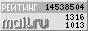 
Последнее обновление: 29.09.2021